R E P U B L I K A   H R V A T S K AKOPRIVNIČKO-KRIŽEVAČKA ŽUPANIJAOPĆINA KLOŠTAR PODRAVSKI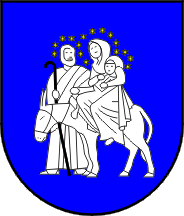 GODIŠNJI PLANUPRAVLJANJA IMOVINOMU VLASNIŠTVU OPĆINE KLOŠTAR PODRAVSKIZA 2021. GODINUKloštar Podravski, prosinac 2020.SadržajPOPIS TABLICATablica 1. Trgovačka društva u (su)vlasništvu Općine Kloštar Podravski	3Tablica 2. Podaci o poslovnim prostorima u zakupu u vlasništvu Općine Kloštar Podravski	4Tablica 3. Podaci o stanovima u vlasništvu Općine Kloštar Podravski	5Tablica 4. Podaci o nekretninama koje Općina Kloštar Podravski namijenjeni kupiti tijekom 2021. godine	6Tablica 5. Razvojni projekti Općine Kloštar Podravski	7Tablica 6. Nekretnine koje je Općina Kloštar Podravski zatražila i planira zatražiti od Ministarstva državne imovine	10Tablica 7. Podaci o nogometnom  igralištu na području Općine Kloštar Podravski te o vlasništvu nad njim, prema stanju u zemljišnim knjigama sredinom 2020.	16Tablica 8. Podaci o vrijednosti nogometnih igrališta u vlasništvu Općine Kloštar Podravski, koncem 2019. godine	16Tablica 9. Podaci o nogometnom klubu i broju sportaša, korisnika nogometnih igrališta u vlasništvu Općine Kloštar Podravski, koncem 2018.	17Tablica 10. Podaci o rashodima Općine Kloštar Podravski, po osnovi upravljanja i raspolaganja nogometnim igralištima u vlasništvu Općine Kloštar Podravski u 2017., 2018. i 2019.	17Tablica 11. Ciljevi u učinkovitosti upravljanja i raspolaganja nogometnim stadionima i igralištima u vlasništvu lokalnih jedinica	18Tablica 12. Pregled posebnih ciljeva i mjera	25POPIS SLIKASlika 1. Kaskadiranje strateškog cilja upravljanja imovinom Općine Kloštar Podravski	21UVODOpćina Kloštar Podravski drugi put izrađuje Plan upravljanja imovinom u vlasništvu Općine Kloštar Podravski (dalje u tekstu Plan upravljanja imovinom) za razdoblje od godinu dana. Donošenje Godišnjeg plana upravljanja utvrđeno je člancima 15. i 19. Zakona o upravljanju državnom imovinom (»Narodne novine«, broj 52/18).Plan upravljanja određuje kratkoročne ciljeve i smjernice upravljanja imovinom Općine Kloštar Podravski, te provedbene mjere u svrhu provođenja Strategije, mora sadržavati detaljnu analizu stanja upravljanja pojedinim oblicima imovine u vlasništvu Općine Kloštar Podravski i godišnje planove upravljanja pojedinim oblicima imovine u vlasništvu Općine Kloštar Podravski, i to:GODIŠNJI PLAN UPRAVLJANJA TRGOVAČKIM DRUŠTVIMA U (SU)VLASNIŠTVU OPĆINE KLOŠTAR PODRAVSKITrgovačka društva kojima je osnivač i (su)vlasnik Općina Kloštar Podravski važna su za zapošljavanje, znatno pridonose cjelokupnoj gospodarskoj aktivnosti i pružaju usluge od javnog interesa s osobinama javnog dobra. Unatoč svom specifičnom karakteru, ona moraju prilagoditi svoju organizaciju i poslovanje izazovu konkurencije te učinkovito poslovati, a sve u skladu s principima tržišnog natjecanja.Bitna smjernica u Strategiji upravljanja i raspolaganja imovinom koja se odnosi na trgovačka društva u (su)vlasništvu Općine Kloštar Podravski je unapređenje korporativnog upravljanja i vršenje kontrola Općine Kloštar Podravski kao (su)vlasnika trgovačkog društva. Odgovornost za rezultate poslovanja trgovačkih društava u (su)vlasništvu Općine Kloštar Podravski uključuje složen proces aktivnosti uprava i nadzornih odbora, upravljačkih prava i odgovornosti.Općina Kloštar Podravski u okviru upravljanja vlasničkim udjelom trgovačkih društava obavlja sljedeće poslove:kontinuirano prikuplja i analizira izvješća o poslovanju dostavljena od trgovačkih društava,sukladno Uredbi o sastavljanju i predaji izjave o fiskalnoj odgovornosti i izvještaja o primjeni fiskalnih pravila, predsjednici Uprava trgovačkih društava u (su)vlasništvu Općine Kloštar Podravski do 31. ožujka tekuće godine za prethodnu godinu dostavljaju načelniku Izjavu, popunjeni Upitnik, Plan otklanjanja slabosti i nepravilnosti, Izvješće o otklonjenim slabostima i nepravilnostima utvrđenima prethodne godine i Mišljenje unutarnjih revizora o sustavu financijskog upravljanja i kontrola za područja koja su bila revidirana.Tablica 1. Trgovačka društva u (su)vlasništvu Općine Kloštar PodravskiGODIŠNJI PLAN UPRAVLJANJA I RASPOLAGANJA STANOVIMA I POSLOVNIM PROSTORIMA U VLASNIŠTVU OPĆINE KLOŠTAR PODRAVSKIPoslovni prostori su, prema odredbama Zakona o zakupu i kupoprodaji poslovnog prostora (»Narodne novine«, broj 125/11, 64/15, 112/18), poslovne zgrade, poslovne prostorije, garaže i garažna mjesta. Pod pojmom stanovi, podrazumijevaju se stanovi u vlasništvu lokalnih jedinica.Ciljevi upravljanja i raspolaganja poslovnim prostorima u vlasništvu Općine Kloštar Podravski jesu sljedeći:Općina Kloštar Podravski mora na racionalan i učinkovit način upravljati poslovnim prostorima i stanovima na način da oni poslovni prostori i stanovi koji su potrebni Općini Kloštar Podravski budu stavljeni u funkciju koja će služiti njegovom racionalnijem i učinkovitijem funkcioniranju. Svi drugi stanovi i poslovni prostori moraju biti ponuđeni na tržištu bilo u formi najma, odnosno zakupa, bilo u formi njihove prodaje javnim natječajem;Ujednačiti standarde korištenja poslovnih prostora.Tablica 2. Podaci o poslovnim prostorima u zakupu u vlasništvu Općine Kloštar PodravskiTablica 3. Podaci o stanovima u vlasništvu Općine Kloštar PodravskiGODIŠNJI PLAN UPRAVLJANJA I RASPOLAGANJA GRAĐEVINSKIM ZEMLJIŠTEM U VLASNIŠTVU OPĆINE KLOŠTAR PODRAVSKI Građevinsko zemljište je, prema odredbama Zakona o prostornom uređenju (»Narodne novine«, broj 153/13, 65/17, 114/18, 39/19, 98/19), zemljište koje je izgrađeno, uređeno ili prostornim planom namijenjeno za građenje građevina ili uređenje površina javne namjene.Građevinsko zemljište čini važan udio nekretnina u vlasništvu Općine Kloštar Podravski koji predstavlja veliki potencijal za investicije i ostvarivanje ekonomskog rasta. Aktivnosti u upravljanju i raspolaganju građevinskim zemljištem u vlasništvu Općine Kloštar Podravski podrazumijevaju i provođenje postupaka stavljanja tog zemljišta u funkciju: prodajom, osnivanjem prava građenja i prava služnosti, rješavanje imovinskopravnih odnosa, davanjem u zakup zemljišta te kupnjom nekretnina za korist Općine Kloštar Podravski, kao i drugim poslovima u vezi sa zemljištem u vlasništvu Općine Kloštar Podravski, ako upravljanje i raspolaganje njima nije u nadležnosti drugog tijela.1.1. Nerazvrstane cestePrema Zakonu o cestama (»Narodne novine«, broj 84/11, 22/13, 54/13, 148/13, 92/14, 110/19), nerazvrstane ceste su ceste koje se koriste za promet vozilima, koje svatko može slobodno koristiti na način i pod uvjetima određenim navedenim Zakonom i drugim propisima, a koje nisu razvrstane kao javne ceste u smislu navedenog Zakona. Nerazvrstane ceste su javno dobro u općoj uporabi u vlasništvu jedinice lokalne samouprave na čijem se području nalaze. Nerazvrstane ceste se ne mogu otuđiti iz vlasništva jedinice lokalne samouprave niti se na njoj mogu stjecati stvarna prava, osim prava služnosti i prava građenja radi građenja građevina sukladno odluci izvršnog tijela jedinice lokalne samouprave, pod uvjetima da ne ometaju odvijanje prometa i održavanje nerazvrstane ceste. Dio nerazvrstane ceste namijenjen pješacima (nogostup i slično) može se dati u zakup sukladno posebnim propisima, ako se time ne ometa odvijanje prometa, sigurnost kretanja pješaka i održavanje nerazvrstanih cesta. Nerazvrstane ceste upisuju se u zemljišne knjige kao javno dobro u općoj uporabi i kao neotuđivo vlasništvo jedinice lokalne samouprave.Općinsko vijeće Općine Kloštar Podravski na svojoj sjednici održanoj 17. travnja 2013. godine donijelo je Odluku o nerazvrstanim cestama (»Službeni glasnik Koprivničko-križevačke županije«, broj 02/13), kojom se uređuje korištenje, upravljanje, održavanje, građenje, rekonstrukcija, zaštita, financiranje te poslovi nadzora na nerazvrstanim cestama na području Općine Kloštar Podravski.Registar nerazvrstanih cesta Općine Kloštar Podravski je ustrojen te sadržava podatke o vrsti nerazvrstane ceste, nazivu nerazvrstane ceste, katastarskim oznakama i duljini nerazvrstane ceste.PLAN PRODAJE I KUPNJE NEKRETNINA U VLASNIŠTVU OPĆINE KLOŠTAR PODRAVSKIJedan od ciljeva u Strategiji je da Općina Kloštar Podravski mora na racionalan i učinkovit način upravljati svojim nekretninama tako da one nekretnine koje su potrebne Općini Kloštar Podravski budu stavljene u funkciju koja će služiti njegovu racionalnijem i učinkovitijem funkcioniranju. Sve druge nekretnine moraju biti ponuđene na tržištu bilo u formi najma odnosno zakupa, zamjene ili prodaje putem javnih natječaja.Tablica 4. Podaci o nekretninama koje Općina Kloštar Podravski namijenjeni kupiti tijekom 2021. godineGODIŠNJI PLAN RJEŠAVANJA IMOVINSKO-PRAVNIH I DRUGIH ODNOSA VEZANIH UZ PROJEKTE OBNOVLJIVIH IZVORA ENERGIJE TE OSTALIH INFRASTRUKTURNIH PROJEKATA, KAO I EKSPLOATACIJU MINERALNIH SIROVINA SUKLADNO PROPISIMA KOJI UREĐUJU TA PODRUČJASukladno Zakonu o istraživanju i eksploataciji ugljikovodika (»Narodne novine«, broj 52/18, 52/19) jedinice lokalne samouprave u svojim razvojnim aktima planiranja usvajaju i sprovode ciljeve Strategije energetskog razvoja Republike Hrvatske. Temeljni energetski ciljevi su: sigurnost opskrbe energijom; konkurentnost energetskog sustava; održivost energetskog razvoja.Strategijom je definiran cilj rješavanja imovinskopravnih odnosa vezanih uz projekte obnovljivih izvora energije, infrastrukturnih projekata, kao i eksploataciju mineralnih sirovina, sukladno propisima koji uređuju ta područja: povećanje energetske učinkovitosti korištenjem prirodnih energetskih resursa te brži razvoj infrastrukturnih projekata.U Izvješću o obavljenoj reviziji - Gospodarenja mineralnim sirovinama na području Koprivničko-križevačke županije (Državni ured za reviziju, Područni ured Koprivnica, studeni 2016, Koprivnica) evidentirano je kako ima saznanja o mogućoj eksploataciji mineralnih sirovina na području Općine Kloštar Podravski.Sukladno Zakonu o uređivanju imovinskopravnih odnosa, u svrhu izgradnje infrastrukturnih građevina, osiguravaju se pretpostavke za učinkovitije provođenje projekata, vezano za izgradnju infrastrukturnih građevina od interesa za Republiku Hrvatsku i u interesu jedinica lokalne i područne (regionalne) samouprave, radi uspješnijeg sudjelovanja u kohezijskoj politici Europske unije i u korištenju sredstava iz fondova Europske unije. U tablici broj 5. navedeni su razvojni projekti Općine Kloštar Podravski.Tablica 5. Razvojni projekti Općine Kloštar PodravskiGODIŠNJI PLAN PROVOĐENJA POSTUPAKA PROCJENE IMOVINE U VLASNIŠTVU OPĆINE KLOŠTAR PODRAVSKIProcjena vrijednosti nekretnina u Republici Hrvatskoj regulirana je Zakonom o procjeni vrijednosti nekretnina (»Narodne novine«, broj 78/15) koji je donesen 03. srpnja 2015. godine, a na snazi je od 25. srpnja 2015. godine.Strategijom su definirani sljedeći ciljevi provođenja postupaka procjene imovine u vlasništvu Općine Kloštar Podravski:Procjena potencijala imovine Općine Kloštar Podravski mora se zasnivati na snimanju, popisu i ocjeni realnog stanja;Uspostava jedinstvenog sustava i kriterija u procjeni vrijednosti pojedinog oblika imovine kako bi se poštivalo važeće zakonodavstvo i što transparentnije odredila njezina vrijednost.Općina Kloštar Podravski prema potrebi će vršit procjenu imovine tijekom 2021. godine.GODIŠNJI PLAN RJEŠAVANJA IMOVINSKO-PRAVNIH ODNOSAJedan od osnovnih zadataka u rješavanju prijepora oko zahtjeva koje jedinice lokalne i područne samouprave imaju prema Republici Hrvatskoj je u rješavanju suvlasničkih odnosa u kojima se međusobno nalaze. U tom smislu potrebno je popisati sve nekretnine (poslovne prostore i građevinska zemljišta) na kojima postoji suvlasništvo.Jedinice lokalne samouprave koje su fizičkim osobama isplatile naknadu za zemljište oduzeto za vrijeme jugoslavenske komunističke vladavine, a koje je sukladno posebnom propisu postalo vlasništvo Republike Hrvatske po sili zakona.Općina Kloštar Podravski nije isplaćivala naknade za zemljišta oduzeta za vrijeme jugoslavenske komunističke vladavine, a koje je sukladno posebnom propisu postalo vlasništvo Republike Hrvatske po sili zakona.GODIŠNJI PLAN VOĐENJA EVIDENCIJE IMOVINEJedna od pretpostavki upravljanja i raspolaganja imovinom je uspostava Evidencije imovine koja će se stalno ažurirati i kojom će se ostvariti internetska dostupnost i transparentnost u upravljanju imovinom. Stoga je jedan od prioritetnih ciljeva koji se navode u Strategiji formiranje Evidencije (Registra) imovine kako bi se osigurali podaci o cjelokupnoj imovini odnosno resursima s kojima Općina Kloštar Podravski raspolaže. Evidencija imovine je sveobuhvatnost autentičnih i redovito ažuriranih pravnih, fizičkih, ekonomskih i financijskih podataka o imovini.Dana, 05. prosinca 2018. godine donesen je novi Zakon o središnjem registru državne imovine (»Narodne novine«, broj 112/18) prema kojem su jedinice lokalne samouprave obveznici dostave i unosa podataka u Središnji registar.Dostava podatka u Središnji registar propisana je Uredbom o Središnjem registru državne imovine (»Narodne novine«, broj 03/20) kojom se uređuje ustrojstvo i način vođenja, sadržaj Središnjeg registra državne imovine i način prikupljanja podataka za Središnji registar te podaci iz Središnjeg registra koji se javno ne objavljuju. U Središnjem registru prikupljaju se i evidentiraju podaci na temelju valjanih isprava i ostale dokumentacije koje će biti propisane Pravilnikom o tehničkoj strukturi podataka i načinu upravljanja Središnjim registrom. Općina Kloštar Podravski dostavit će podatke i postupiti sukladno navedenom Zakonu, čim dostava podataka u Središnji registar bude omogućena.GODIŠNJI PLAN POSTUPAKA VEZANIH UZ SAVJETOVANJE SA ZAINTERESIRANOM JAVNOŠĆU I PRAVO NA PRISTUP INFORMACIJAMA KOJE SE TIČU UPRAVLJANJA I RASPOLAGANJA IMOVINOM U VLASNIŠTVU OPĆINE KLOŠTAR PODRAVSKISukladno Zakonu o pravu na pristup informacijama (»Narodne novine«, broj 25/13, 85/15) Općina Kloštar Podravski na svojoj službenoj Internet stranici ima obvezu objavljivati:opće akte koje donosi, a koji se objavljuju i u Službenom glasniku Koprivničko-križevačke županije,nacrte općih akata koje donosi u svrhu provedbe savjetovanja sa zainteresiranom javnošću,godišnje planove, programe, strategije, upute, proračun, izvještaje o radu, financijska izvješća – na godišnjoj razini,zapise vezane uz lokalnu upravu i zaključke sa službenih sjednica Općinskog vijeća i službene dokumente usvojene na tim sjednicama,pozive za javne natječaje davanja u zakup imovine u vlasništvu Općine Kloštar Podravski.Kontinuiranom i redovitom objavom navedenih informacija na Internet stranici Općine Kloštar Podravski zainteresiranoj javnosti omogućava se uvid u rad Općine Kloštar Podravski te se povećava transparentnost i učinkovitost cjelokupnog sustava upravljanja imovinom u vlasništvu Općine Kloštar Podravski.GODIŠNJI PLAN ZAHTJEVA ZA DAROVANJE NEKRETNINA UPUĆEN MINISTARSTVU DRŽAVNE IMOVINEPrema novom Zakonu o upravljanju državnom imovinom kada je to opravdano i obrazloženo razlozima poticanja gospodarskog napretka, socijalne dobrobiti građana i ujednačavanja gospodarskog i demografskog razvitka svih krajeva Republike Hrvatske, nekretninama se može raspolagati u korist jedinica lokalne i područne (regionalne) samouprave i bez naknade.Raspolaganje provodi se na zahtjev jedinica lokalne i područne (regionalne) samouprave na koju se prenosi ono pravo s kojim se postiže ista svrha, a koje je najpovoljnije za Republiku Hrvatsku.Jedinice lokalne i područne (regionalne) samouprave, odnosno ustanove dužne su do 31. prosinca 2021. dostaviti Ministarstvu zahtjev za izdavanje isprave podobne za upis prava vlasništva na gore spomenutim nekretninama. Ministarstvo će izdati ispravu podobnu za upis prava vlasništva na navedenim nekretninama jedinici lokalne i područne (regionalne) samouprave, odnosno ustanovi sukladno pravodobno podnesenim zahtjevima.Jedinice lokalne i područne (regionalne) samouprave, odnosno ustanove dužne su provesti sve pripremne i provedbene postupke uključujući i formiranje građevinskih čestica radi upisa vlasništva na spomenutim nekretninama u zemljišne knjige. Troškove tih postupaka snose jedinice lokalne i područne (regionalne) samouprave, odnosno ustanove.Tablica 6. Nekretnine koje je Općina Kloštar Podravski zatražila i planira zatražiti od Ministarstva državne imovineNavedenim godišnjim planovima obuhvatit će se i ciljevi, smjernice i provedbene mjere upravljanja pojedinim oblikom imovine u vlasništvu Općine Kloštar Podravski u svrhu provođenja Strategije.Smjernice Strategije, a time i odrednica godišnjih planova jest pronalaženje optimalnih rješenja koja će dugoročno očuvati imovinu, čuvati interese Općine Kloštar Podravski i generirati gospodarski rast kako bi se osigurala kontrola, javni interes i pravično raspolaganje imovinom u vlasništvu Općine Kloštar Podravski.Strategija upravljanja i raspolaganja imovinom u vlasništvu Općine Kloštar Podravski za razdoblje od 2019. do 2025. godine, Plan upravljanja imovinom u vlasništvu Općine Kloštar Podravski i Izvješće o provedbi Plana upravljanja, tri su ključna i međusobno povezana dokumenta upravljanja i raspolaganja imovinom. Strategijom upravljanja i raspolaganja imovinom u vlasništvu Općine Kloštar Podravski za razdoblje od 2019. do 2025. godine (dalje u tekstu: Strategija) određeni su srednjoročni ciljevi i smjernice upravljanja imovinom uvažavajući pri tome gospodarske i razvojne interese Općine Kloštar Podravski. Planovi upravljanja imovinom u vlasništvu Općine Kloštar Podravski usklađeni su sa Strategijom, a sadrže detaljnu analizu stanja i razrađene planirane aktivnosti u upravljanju pojedinim oblicima imovine u vlasništvu Općine Kloštar Podravski.Pobliži obvezni sadržaj Plana upravljanja, podatke koje mora sadržavati i druga pitanja s tim u vezi, propisano je Uredbom o obveznom sadržaju plana upravljanja imovinom u vlasništvu Republike Hrvatske (»Narodne novine«, broj 24/14). Izvješće o provedbi Plana, kao treći ključni dokument upravljanja imovinom, dostavlja se do 30. rujna tekuće godine za prethodnu godinu Vijeću Općine Kloštar Podravski na usvajanje.Upravljanje imovinom kao ekonomski proces podrazumijeva evidenciju imovine, odnosno uvid u njen opseg i strukturu, računovodstveno priznavanje i procjenu njene vrijednosti, razmatranje varijantnih rješenja uporabe imovine, odlučivanje o uporabi, i analizu mogućnosti njene utrživosti u kratkom i dugom roku, odnosno upravljanje učincima od njene uporabe. Upravljanje nekretninama odnosi se na provedbu postupaka potrebnih za upravljanje nekretninama, sudjelovanje u oblikovanju prijedloga prostornih rješenja za nekretnine, tekućeg i investicijskog održavanja nekretnina, reguliranje vlasničkopravnog statusa nekretnine, ustupanje nekretnina na korištenje ustanovama i pravnim osobama za obavljanje poslova od javnog interesa te obavljanje drugih aktivnosti i poslova u skladu s propisima koji uređuju vlasništvo i druga stvarna prava.Raspolaganje imovinom podrazumijeva sklapanje pravnih poslova čija je posljedica prijenos, otuđenje ili ograničenje prava vlasništva u korist druge pravne ili fizičke osobe, kao što su prodaja, darovanje, osnivanje prava građenja, osnivanje prava služnosti, zakup, najam, razvrgnuće suvlasničkih zajednica, zamjena, koncesija, osnivanje prava zaloga na imovini ili na drugi način te davanje imovine na uporabu. Temeljni cilj Strategije jest učinkovito upravljati svim oblicima imovine u vlasništvu Općine Kloštar Podravski prema načelu učinkovitosti dobroga gospodara. U tu svrhu potrebno je aktivirati nekretnine u vlasništvu Općine Kloštar Podravski i staviti ih u funkciju gospodarskoga razvoja.Godišnji plan upravljanja imovinom Općine Kloštar Podravski za 2021. godinu, predstavlja dokument u kojem se putem mjera, projekata i aktivnosti razrađuju elementi strateškog planiranja postavljeni u Strategiji upravljanja imovinom Općine Kloštar Podravski za razdoblje 2019.-2025. Nadalje, za predložene aktivnosti u okviru Plana definiraju se pokazatelji rezultata, mjerne jedinice za pokazatelje rezultata, kao i polazne i ciljane vrijednosti mjernih jedinica.STRATEŠKO USMJERENJE UPRAVLJANJA OPĆINSKOM IMOVINOMStrateško usmjerenje Općine Kloštar Podravski sadrži definiran razvojni smjer i strateške ciljeve.Sukladno članku 2. Zakona o sustavu strateškog planiranja i upravljanja razvojem Republike Hrvatske (»Narodne novine«, broj 123/17.) razvojni smjer predstavlja najviši hijerarhijski segment strateškog okvira koji je ujedno primarni okvir razvoja i kojim se realizira vizija razvoja koja je detaljno definirana u Strategiji upravljanja i raspolaganja imovinom u vlasništvu Općine Kloštar Podravski za razdoblje od 2019. do 2025. godine.Misija je osnovna funkcija ili zadatak koja definira temeljnu jedinstvenu svrhu u kontekstu u kojem se potom oblikuje vizija, definiraju strateški i posebni ciljevi te razvijaju mjere, projekti i aktivnosti.Vizija je vrlo važan aspekt razvojnog smjera koji upućuje na kritični prijelaz iz trenutnog ja u buduće željeno stanje uz definiranu misiju i vrijednosti, a kroz provedbu strategije.GODIŠNJI PLAN UPRAVLJANJA I RASPOLAGANJA NOGOMETNIM IGRALIŠTIMA U VLASNIŠTVU OPĆINE KLOŠTAR PODRAVSKI	Prema odredbama Zakona o sportu (Narodne novine 71/06, 150/08, 124/10, 124/11, 86/12, 94/13, 85/15 i 19/16, 98/19, 47/20) (dalje u tekstu: Zakon), koji je stupio na snagu u lipnju 2006. godine, sportske djelatnosti su od posebnog interesa za Republiku Hrvatsku, a razvoj sporta potiče se, između ostalog, izgradnjom i održavanjem sportskih građevina i financiranjem sporta sredstvima države i jedinica lokalne i područne (regionalne) samouprave. Sportskim građevinama smatraju se uređene i opremljene površine i građevine u kojima se provode sportske djelatnosti, a koje osim općih uvjeta propisanih posebnim propisima za te građevine zadovoljavaju i posebne uvjete, u skladu s odredbama Zakona.Republika Hrvatska i jedinice lokalne i područne (regionalne) samouprave utvrđuju javne potrebe u sportu i za njihovo ostvarivanje osiguravaju financijska sredstva iz svojih proračuna. Jedna od javnih potreba u sportu za koje se sredstva osiguravaju u državnom proračunu je poticanje planiranja i izgradnje sportskih građevina. Javne potrebe u sportu za koje se sredstva osiguravaju iz proračuna jedinica lokalne i područne (regionalne) samouprave su programi, odnosno aktivnosti, poslovi i djelatnosti koje obuhvaćaju, između ostalog, planiranje, izgradnju, održavanje i korištenje sportskih građevina značajnih za jedinicu lokalne i područne (regionalne) samouprave. Upravljanje javnim sportskim građevinama može se povjeriti sportskim klubovima i savezima, sportskoj zajednici, ustanovama i trgovačkim društvima registriranim za obavljanje sportske djelatnosti upravljanja i održavanja sportskih građevina. Hrvatski sabor na prijedlog Vlade Republike Hrvatske, koja prethodno pribavlja mišljenje Nacionalnog vijeća za sport, tijela jedinica lokalne i područne (regionalne) samouprave, pripadajućih sportskih zajednica i odgovarajućih sportskih saveza donosi mrežu sportskih građevina kojom se određuje plan izgradnje, obnove, održavanja i upravljanja sportskim građevinama. Pod pojmom nogometni stadioni i igrališta podrazumijevaju se sportske građevine s travnatim (prirodnim ili umjetnim) terenom za igranje tzv. velikog nogometa, duljine od 90 m do 120 m i širine od 45 m do 90 m, sa gledalištem ili bez njega.U svrhu ocjene učinkovitosti upravljanja i raspolaganja nogometnim stadionima i igralištima, utvrđeni su sljedeći ciljevi:provjeriti cjelovitost podataka o nogometnim stadionima i igralištimaprovjeriti normativno uređenje upravljanja i raspolaganja nogometnim stadionima i igralištimaprovjeriti upravlja li se i raspolaže nogometnim stadionima i igralištima u skladu s propisimaocijeniti ekonomske i financijske učinke upravljanja i raspolaganja nogometnim stadionima i igralištimaocijeniti efikasnost sustava unutarnjih kontrola pri upravljanju i raspolaganju nogometnim stadionima i igralištima.	Zakonski propisi, akti i dokumenti kojima je uređeno upravljanje i raspolaganje nogometnim stadionom i igralištem u vlasništvu Općine Kloštar Podravski:Zakon o sportu - (»Narodne novine«, broj 71/06, 150/08, 124/10, 124/11, 86/12, 94/13, 85/15, 19/16, 98/19, 47/20),Uredba o unutarnjem ustrojstvu Središnjeg državnog ureda za šport (»Narodne novine«, broj 118/16),Uredba o izmjenama uredbe o unutarnjem ustrojstvu Središnjeg državnog ureda za šport (»Narodne novine«, broj 58/18, 40/19),Pravilnik o načinu osnivanja, zadaćama, djelokrugu i načinu rada školskih športskih saveza (»Narodne novine«, broj 136/06),Pravilnik o mjerilima za dodjelu nagrada sportašima za sportska ostvarenja (»Narodne novine«, broj 46/14, 09/17),Pravilnik o izmjenama i dopunama pravilnika o mjerilima za dodjelu nagrada sportašima za sportska ostvarenja (»Narodne novine«, broj 09/17),Izvješće o obavljenoj reviziji učinkovitosti upravljanja i raspolaganja nogometnim stadionima i igralištima u vlasništvu jedinice lokalne samouprave na području Koprivničko-križevačke županije (Državni ured za reviziju, Područni ured Koprivnica, Koprivnica, srpanj 2019.).Na temelju odredaba članaka 19. i 21. Zakona o Državnom uredu za reviziju (Narodne novine 25/19), obavljena je revizija učinkovitosti upravljanja i raspolaganja nogometnim stadionima i igralištima u vlasništvu jedinica lokalne samouprave na području Koprivničko-križevačke županije (dalje u tekstu: Županija). Postupci revizije provedeni su od 03. prosinca 2018. do 17. srpnja 2019.Prema odredbi članka 362. Zakona o vlasništvu i drugim stvarnim pravima (Narodne novine 91/96, 68/98, 137/99 - Odluka Ustavnog suda Republike Hrvatske, 22/00 - Odluka Ustavnog suda Republike Hrvatske, 73/00, 129/00, 114/01, 79/06, 141/06, 146/08, 38/09, 153/09, 143/12, 152/14, 81/15 - pročišćeni tekst i 94/17 - ispravak), smatra se da je vlasnik nekretnine u društvenom vlasništvu osoba koja je u zemljišnim knjigama upisana kao nositelj prava upravljanja, korištenja ili raspolaganja tom nekretninom, a vlasništvo Republike Hrvatske su sve stvari iz društvenog vlasništva na području Republike Hrvatske glede kojih nije utvrđeno u čijem su vlasništvu.Prema odredbi članka 70. Zakona o upravljanju državnom imovinom (Narodne novine 52/18), do lipnja 2018. na snazi je bio Zakon o upravljanju i raspolaganju imovinom u vlasništvu Republike Hrvatske (Narodne novine 94/13, 130/14, 18/16 i 89/17), nekretnine koje su u zemljišnim knjigama upisane kao vlasništvo Republike Hrvatske i koje su se na dan 1. siječnja 2017. koristile kao sportska igrališta, temeljem ovog Zakona upisat će se u vlasništvo jedinica lokalne ili područne (regionalne) samouprave na čijem području se nalaze, a jedinice lokalne i područne (regionalne) samouprave dužne su do 31. prosinca 2020. dostaviti nadležnom ministarstvu zahtjev za izdavanje isprave podobne za upis prava vlasništva te provesti sve pripremne i provedbene postupke uključujući i formiranje građevinskih čestica radi upisa vlasništva. Postupak izdavanja isprava podobnih za upis prava vlasništva uređen je Odlukom o postupku izdavanja isprava podobnih za upis prava vlasništva jedinica lokalne i područne (regionalne) samouprave i ustanova, koju je u srpnju 2018. donio ministar državne imovine.Općina Kloštar Podravski u svom vlasništvu ima dva nogometna igrališta na području Općine, nogometno igralište NK Mladost Kloštar Podravski i igralište NK Prugovac, te igralište NK Bušpan koji je u vlasništvu Republike Hrvatske. U Izvješću o obavljenoj reviziji učinkovitosti upravljanja i raspolaganja nogometnim stadionima i igralištima navodi se kako Općina Kloštar Podravski ne ostvaruje rashode za održavanje nogometnih igrališta u svom vlasništvu, već ih održavaju sami nogometni klubovi na njihovom području.Načine postupanja (donesene procedure) vezane uz prodaju, davanje u zakup ili najam, nabavu roba, radova i usluga i druge oblike upravljanja nogometnim igralištima, od donošenja odluka do evidentiranja u poslovnim knjigama i vrednovanja ostvarenih učinaka, Općina Kloštar Podravski nije uredila.U tablici broj 7. daju se podaci o nogometnom igralištu na području Općine Kloštar Podravski te o vlasništvu nad njima, prema stanju u zemljišnim knjigama.Tablica 7. Podaci o nogometnom  igralištu na području Općine Kloštar Podravski te o vlasništvu nad njim, prema stanju u zemljišnim knjigama sredinom 2020.Tablica 8. Podaci o vrijednosti nogometnih igrališta u vlasništvu Općine Kloštar Podravski, koncem 2019. godineLokalne jedinice, u propisanim okvirima, samostalno određuju pravila i procedure upravljanja i raspolaganja vlastitom imovinom, odnosno nogometnim stadionima i igralištima. Način, ovlasti, procedure i kriteriji za upravljanje i raspolaganje mogu se utvrditi unutarnjim aktima.UPRAVLJANJE I RASPOLAGANJE NOGOMETNIM STADIONIMA I IGRALIŠTIMAUpravljanje i raspolaganje nogometnim stadionima i igralištima podrazumijeva pronalaženje optimalnih rješenja koja će dugoročno očuvati stadione i igrališta i generirati zadovoljavanje javnih potreba u sportu, odnosno nogometu. Prema podacima lokalnih jedinica, nogometni stadioni i igrališta dani su na korištenje nogometnim klubovima, kao sportskim udrugama građana, s ciljem poticanja i promicanja nogometa te uključivanja građana, osobito djece i mladeži, u bavljenje nogometom. U tablici broj 9. nalaze se podaci o nogometnim klubovima i broju sportaša, korisnika nogometnih igrališta u vlasništvu Općine Kloštar Podravski koncem 2018.Tablica 9. Podaci o nogometnom klubu i broju sportaša, korisnika nogometnih igrališta u vlasništvu Općine Kloštar Podravski, koncem 2018.Tablica 10. Podaci o rashodima Općine Kloštar Podravski, po osnovi upravljanja i raspolaganja nogometnim igralištima u vlasništvu Općine Kloštar Podravski u 2017., 2018. i 2019.U ostvarenju temeljnih dugoročnih ciljeva Općina Kloštar Podravski vodit će se preporukama koje su navedene u Izvješću o obavljenoj reviziji:voditi analitičko knjigovodstvo nogometnih igrališta po vrsti, količini i vrijednosti (nabavna i otpisana) i s drugim potrebnim podacima, u skladu s odredbama Pravilnika o proračunskom računovodstvu i Računskom planu;popisati nogometna igrališta na kraju svake poslovne godine, navesti njihove pojedinačne vrijednosti i uskladiti stanje u glavnoj knjizi sa stanjem utvrđenim popisom, u skladu s odredbama Pravilnika o proračunskom računovodstvu i Računskom planu;upisati nogometna igrališta u vlasništvu ili suvlasništvu Općine u Evidenciju imovine te u registru navesti sve podatke propisane Uredbom o registru državne imovine; Evidenciju imovine programski povezati s drugim evidencijama;kod davanja nogometnih igrališta na upravljanje i korištenje nogometnim klubovima utvrditi međusobna prava i obveze Općine i nogometnog kluba u pogledu načina upravljanja i korištenja, načina pokrića troškova upravljanja, nadzora nad upravljanjem i korištenjem i drugih elemenata upravljanja od interesa za Općinu, s ciljem očuvanja i unaprjeđenja funkcionalnosti i estetske vrijednosti nogometnih igrališta;analizirati i vrednovati učinke upravljanja i korištenja nogometnih igrališta radi utvrđivanja učinkovitosti upravljanja i korištenja, utvrđivanja i rješavanja problema u vezi s upravljanjem i korištenjem, utvrđivanja utjecaja upravljanja i korištenja na lokalnu zajednicu te utvrđivanja načina na koje se upravljanje i korištenje nogometnih igrališta može unaprijediti;uvesti i primjenjivati kriterije i pokazatelje učinkovitosti i načela učinkovitog upravljanja i raspolaganja nogometnim igralištima i drugom imovinom u vlasništvu Općine, s ciljem što učinkovitijeg upravljanja i raspolaganja;utvrditi ovlasti i odgovornosti pojedinih nositelja funkcija upravljanja i raspolaganja nogometnim igralištima, nadzor nad upravljanjem i korištenjem igrališta, izvještavanje o postignutim ciljevima i učincima upravljanja i korištenja te poduzimanje mjera u slučaju lošeg obavljanja poslova i neispunjavanja zadanih ciljeva, čime će se povećati odgovornost nositelja funkcija upravljanja za sustavno i učinkovito upravljanje javnim resursima i s time povezano zadovoljavanje javnih potreba.Za ocjenu učinkovitosti upravljanja i raspolaganja nogometnim igralištima utvrđeni su kriteriji koji proizlaze iz zakona i drugih propisa te poduzetih aktivnosti u vezi s upravljanjem i raspolaganjem nogometnim igralištima.Tablica 11. Ciljevi u učinkovitosti upravljanja i raspolaganja nogometnim stadionima i igralištima u vlasništvu lokalnih jedinicaKASKADIRANJE STRATEŠKOG CILJA UPRAVLJANJA OPĆINSKOM IMOVINOMSukladno članku 2. Zakona o sustavu strateškog planiranja i upravljanja razvojem Republike Hrvatske (»Narodne novine«, broj 123/17.) strateški cilj predstavlja dugoročni, odnosno srednjoročni cilj kojim se izravno potiče ostvarenje definiranog razvojnog smjera. Strateški cilj, dakle, ima zadatak provedbe strateškog usmjerenja, uz racionalnu uporabu raspoloživih resursa.U svrhu ostvarivanja efikasnog upravljanja i raspolaganja imovinom Općine Kloštar Podravski utvrđuje se strateški cilj upravljanja općinskom imovinom.Iz strateškog cilja upravljanja općinskom imovinom izvodi se sedam posebnih ciljeva upravljanja općinskom imovinom. Sukladno članku 2. Zakona o sustavu strateškog planiranja i upravljanja razvojem Republike Hrvatske poseban cilj je srednjoročni cilj definiran u nacionalnim planovima i planovima razvoja jedinica lokalne i područne (regionalne) samouprave kojim se ostvaruje strateški cilj iz strategije i poveznica s programom u državnom proračunu ili proračunu jedinice lokalne i područne (regionalne) samouprave.Posebni ciljevi upravljanja općinskom imovinom kao i programiranje pripadajućih mjera, projekata i aktivnosti predstavljaju provedbu strategije upravljanja općinskom imovinom.Posebni ciljevi biti će raščlanjeni u pogledu programiranja pripadajućih mjera, projekata i aktivnosti koje predstavljaju implementaciju posebnog cilja kao i neizravnu primjenu strateškog cilja.Također će biti prepoznati pokazatelji ishoda za posebne ciljeve kako bi se provedba upravljanja općinskom imovinom uspješno mogla pratiti te će biti identificirani i pokazatelji rezultata za mjere, projekte i aktivnosti koji se metodično razrađuju godišnjim planovima upravljanja općinskom imovinom kao operativnim dokumentima koji se temelje na Strategiji i kojima se provode elementi strateškog planiranja definirani u Strategiji.Slika 1. Kaskadiranje strateškog cilja upravljanja imovinom Općine Kloštar PodravskiPOSEBNI CILJEVI I MJERE – SISTEMATIZIRANI PRIKAZSukladno Strategiji upravljanja i raspolaganja općinskom imovinom za razdoblje 2019.-2025. u nastavku su prikazani posebni ciljevi i s njima povezane mjere koji su detaljno definirane u istoimenoj Strategiji. Nadalje, u nastavku su prikazana i područja upravljanja koja posebni ciljevi obuhvaćaju u Godišnjem planu upravljanja općinskom imovinom.POSEBAN CILJ 1.1. „UČINKOVITO UPRAVLJANJE NEKRETNINAMA U VLASNIŠTVU OPĆINE KLOŠTAR PODRAVSKI“ PROVODIT ĆE SE PUTEM SLJEDEĆIH MJERA:smanjenje portfelja nekretnina kojima upravlja Općina Kloštar Podravski putem prodaje, aktivacija neiskorištene i neaktivne općinske imovine putem zakupa (najma).U definiranju posebnog cilja „Učinkovito upravljanje nekretninama u vlasništvu Općine Kloštar Podravski“ kreće se od polazišta da su općinske nekretnine iznimno važan resurs kojim Općina Kloštar Podravski mora efikasno raspolagati u cilju realizacije društvenog, obrazovnog i kulturnog napretka te zaštite za buduće naraštaje. Nekretnine Općine Kloštar Podravski najvažniji su aspekt općinskog kapitala te je s istima potrebno postupati odgovorno od strane svih korisnika upravitelja i imatelja. Sve aktivnosti upravljanja i raspolaganja općinskom imovinom moraju se odvijati sukladno važećim zakonima i propisima.Segmenti upravljanja i pojavni oblici imovine koje ovaj poseban cilj obuhvaća u Godišnjem planu upravljanja općinskom imovinom su:upravljanje fondom neaktivnih poslovnih prostora te održavanje i korištenje objekata i ostalih nekretnina u vlasništvu Republike Hrvatske kojima upravlja i raspolaže jedinica lokalne (regionalne) samouprave,upravljanje nefinancijskom općinskom imovinom i to: građevinskim zemljištem i građevinama, posebnim dijelovima nekretnina, na kojima je uspostavljeno vlasništvo Republike Hrvatske; poljoprivrednim zemljištima.POSEBAN CILJ 1.2. „UNAPRJEĐENJE KORPORATIVNOG UPRAVLJANJA I VRŠENJE KONTROLA OPĆINE KLOŠTAR PODRAVSKI KAO (SU)VLASNIKA TRGOVAČKIH DRUŠTAVA“ PROVODIT ĆE SE PUTEM SLJEDEĆIH MJERA:implementiranje operativnih mjera upravljanja trgovačkim društvima u (su)vlasništvu Općine Kloštar Podravski,jačanje učinkovitosti poslovanja i praćenje poslovanja trgovačkih društava u (su)vlasništvu Općine Kloštar Podravski.U definiranju posebnog cilja 1.2. polazi se od važnosti doprinosa povećanju razine transparentnosti i javnosti upravljanja trgovačkim društvima u (su)vlasništvu Općine što će u konačnici voditi jačanju gospodarske konkurentnosti Općine Kloštar Podravski te ostvarivanju infrastrukturnih, socijalnih i drugih javnih ciljeva.Područja upravljanja koja ovaj poseban cilj obuhvaća u Godišnjem planu upravljanja općinskom imovinom su:upravljanje dionicama i udjelima u trgovačkim društvima od posebnog interesa za Općinu Kloštar Podravski.POSEBAN CILJ 1.3. „USPOSTAVITI JEDINSTVEN SUSTAV I KRITERIJE U PROCJENI VRIJEDNOSTI POJEDINOG OBLIKA IMOVINE, KAKO BI SE POŠTIVALO VAŽEĆE ZAKONODAVSTVO I ŠTO TRANSPARENTNIJE ODREDILA NJEZINA VRIJEDNOST“ PROVODIT ĆE SE PUTEM SLJEDEĆE MJERE:snimanje, popis i ocjena realnog stanja imovine u vlasništvu Općine.U definiranju ovog posebnog cilja naglasak je stavljen na osiguranje transparentnosti tržišta nekretnina. Za sve nekretnine koje Općina Kloštar Podravski namjerava prodavati tijekom godine vršit će se procjena vrijednosti istih.Područja upravljanja koja ovaj poseban cilj obuhvaća u Godišnjem planu upravljanja općinskom imovinom je:utvrđivanje tržišne vrijednosti nekretnina u vlasništvu Općine Kloštar Podravski,izrada baze podataka radi osiguranja transparentnosti tržišta nekretnina.POSEBAN CILJ 1.4. „USKLAĐENJE I KONTINUIRANO PREDLAGANJE TE DONOŠENJE NOVIH AKATA“ PROVODIT ĆE SE PUTEM SLJEDEĆE MJERE:predlaganje izmjena i dopuna važećih akata te izrade prijedloga novih akata za poboljšanje upravljanja općinskom imovinom.U definiranju posebnog cilja „Usklađenje i kontinuirano predlaganje te donošenje novih akata“ polazi se od važnosti adekvatne regulacije upravljanja i raspolaganja imovinom u vlasništvu Općine Kloštar Podravski te potrebe za efikasnim, pojednostavljenim i transparentnim postupanjem u okviru raspolaganja općinskom imovinom. Radi se o kontinuiranom procesu, koji nameće potrebu za dosljednom analizom postojećeg stanja te provedbom stalne regulacije u svrhu aktivacije neaktivne općinske imovine.Područja upravljanja koja ovaj poseban cilj obuhvaća u Godišnjem planu upravljanja općinskom imovinom je:otklanjanje nedostataka u postupanju s općinskom imovinom,uočavanje i otklanjanje dupliciranja poslova i preklapanja ovlasti,povećanje efikasnosti upravljanja općinskom imovinom.POSEBAN CILJ 1.5. „USTROJ, VOĐENJE I REDOVNO AŽURIRANJE INTERNE EVIDENCIJE OPĆINSKE IMOVINE KOJOM UPRAVLJA OPĆINA KLOŠTAR PODRAVSKI“ PROVODIT ĆE SE PUTEM SLJEDEĆIH MJERA:funkcionalna uspostava Evidencije imovine Općine Kloštar Podravski,dostavljanje podataka i promjena predmetnih podataka u Središnji registar državne imovine.U definiranju posebnog cilja „Ustroj, vođenje i redovno ažuriranje interne evidencije općinske imovine kojom upravlja Općina Kloštar Podravski“ interna evidencija imovine omogućava sveobuhvatnost autentičnih i redovito ažuriranih pravnih, fizičkih, ekonomskih i financijskih podataka o imovini. Interna evidencija općinske imovine kao upravljački sustav koji omogućava kvalitetno i razvidno donošenje odluka o načinima upravljanja općinskom imovinom kojom upravlja Općina Kloštar Podravski, Internetska dostupnost i transparentnost u upravljanju imovinom te Javnom objavom ostvarit će se bolji nadzor nad stanjem imovine kojom Općina Kloštar Podravski raspolaže.Danom stupanja na snagu Zakona o Središnjem registru državne imovine (»Narodne novine«, broj 112/18), 22. prosinca 2018. Središnji državni ured za razvoj digitalnog društva (SDURDD) postalo je nadležno tijelo za vođenje Središnjeg registra, odnosno preuzelo je od Ministarstva državne imovine poslove vođenja Središnjeg registra, opremu, pismohranu i drugu dokumentaciju Ministarstva vezanu za vođenje Središnjeg registra, sredstva za rad, financijska sredstva te prava i obveze Ministarstva državne imovine vezane za vođenje Središnjeg registra, kao i državne službenike Ministarstva državne imovine koji su obavljali preuzete poslove vezane za Središnji registar.Dostava podatka u Središnji registar propisana je Uredbom o Središnjem registru državne imovine (»Narodne novine«, broj 03/20) kojom se uređuje ustrojstvo i način vođenja, sadržaj Središnjeg registra državne imovine i način prikupljanja podataka za Središnji registar te podaci iz Središnjeg registra koji se javno ne objavljuju. U Središnjem registru prikupljaju se i evidentiraju podaci na temelju valjanih isprava i ostale dokumentacije koje će biti propisane Pravilnikom o tehničkoj strukturi podataka i načinu upravljanja Središnjim registrom. Općina Kloštar Podravski dostavit će podatke i postupiti sukladno navedenom Zakonu, čim dostava podataka u Središnji registar bude omogućena.POSEBAN CILJ 1.6. „PRIPREMA, REALIZACIJA I IZVJEŠTAVANJE O PRIMJENI AKATA STRATEŠKOG PLANIRANJA“ PROVODIT ĆE SE PUTEM SLJEDEĆE MJERE:unaprjeđenje upravljanja općinskom imovinom putem akata strateškog planiranja.U definiranju posebnog cilja 1.6. „Priprema, realizacija i izvještavanje o primjeni akata strateškog planiranja“ polazi se od potrebe za unaprjeđenjem okvira strateškog planiranja u svrhu učinkovitog upravljanje općinskom imovinom.Područja upravljanja koja ovaj poseban cilj obuhvaća u Godišnjem planu upravljanja općinskom imovinom je:usvajanje Godišnjeg plana upravljanja imovinom,usvajanje Strategije upravljanja i raspolaganja imovinom,usvajanje ostalih strateških akata upravljanja imovinom.POSEBAN CILJ 1.7. „RAZVOJ LJUDSKIH RESURSA, INFORMACIJSKO-KOMUNIKACIJSKE TEHNOLOGIJE I FINANCIJSKOG ASPEKTA OPĆINE KLOŠTAR PODRAVSKI“ PROVODIT ĆE SE PUTEM SLJEDEĆIH MJERA:strateško upravljanje ljudskim resursima,poboljšanje informatizacije i digitalizacije,poboljšanje financijskog upravljanja.Poseban cilj „Razvoj ljudskih resursa, informacijsko-komunikacijske tehnologije i financijskog aspekta Općine Kloštar Podravski“ važna je podloga za uspješnu implementaciju prethodno opisanih ciljeva. Strategije upravljanja imovinom Općine Kloštar Podravski za razdoblje 2019. - 2025.Tablica 12. Pregled posebnih ciljeva i mjeraPOSEBAN CILJ 1.1. - „Učinkovito upravljanje nekretninama u vlasništvu Općine Kloštar Podravski“POSEBAN CILJ 1.2. - „Unaprjeđenje korporativnog upravljanja i vršenje kontrola Općine Kloštar Podravski kao (su)vlasnika trgovačkih društava“POSEBAN CILJ 1.3. - „Uspostaviti jedinstven sustav i kriterije u procjeni vrijednosti pojedinog oblika imovine, kako bi se poštivalo važeće zakonodavstvo i što transparentnije odredila njezina vrijednost“POSEBAN CILJ 1.4. - „Usklađenje i kontinuirano predlaganje te donošenje novih akata“POSEBAN CILJ 1.5. - „Ustroj, vođenje i redovno ažuriranje interne evidencije općinske imovine kojom upravlja Općina Kloštar Podravski“POSEBAN CILJ 1.6. - „Priprema, realizacija i izvještavanje o primjeni akata strateškog planiranja“POSEBAN CILJ 1.7. - „Razvoj ljudskih resursa, informacijsko-komunikacijske tehnologije i financijskog aspekta Općine Kloštar Podravski“OPĆINSKO VIJEĆE OPĆINE KLOŠTAR PODRAVSKIKLASA: URBROJ: 2137/16-20-Kloštar Podravski, . prosinca 2020.PREDSJEDNIK:Antun KarasTrgovačko društvoSjedište društvaOIBTemeljni kapitalu knUkupni prihodi2019.Dobit/gubitak2019.Broj zaposlenih2019.% vlasništva/iznos u knDRAFT d.o.o.Ljudevita Gaja 26/I, 33405 Pitomača7770879172520.000,00 867.700,0068.000,00825DRAVA KOM d.o.o.Trg bana Josipa Jelačića 7, 48000 Koprivnica76436491875568.000,00 3.641.300,00360.400,00127,042KOMUNALIJE d.o.o. ĐurđevacRadnička 61, 48350 Đurđevac805488696501.721.500,0017.616.500,00493.800,00226,55KOMUNALNE USLUGE ĐURĐEVAC d.o.o.Radnička cesta 61, 48350 Đurđevac6986480375020.000,0011.950.800,0013.100,00551KOMUNALNO KP d.o.o.Kralja Tomislava 2, 48362 Kloštar Podravski2283928528620.000,002.270.500,00-192.500,008100,00Poslovni prostor Općinske upravePoslovni prostor Općinske upravePoslovni prostor Općinske upraveKorisnik poslovnog prostora/namjenam2k.č./k.o.Uredski prostor Općine Kloštar Podravski-482, Kloštar PodravskiOstali poslovni prostoriOstali poslovni prostoriOstali poslovni prostoriKorisnik poslovnog prostora/namjenam2k.č./k.o.Centar za tehnološki razvoj i energetsku učinkovitost, poslovni prostor daje se u zakup na vrijeme od 5 godina, od 2015. godine.15,20482, Kloštar PodravskiTerra food j.d.o.o., poslovni prostor – ured broj 4.-daje se u zakup na vrijeme od 5 godina, od 2015 godine15,20482, Kloštar PodravskiDERGEZ d.o.o. pekarska proizvodnja, trgovina i usluge, poslovni prostor daje se u zakup na vrijeme od 10 godina, od 2014. godine.158,12482, Kloštar PodravskiHrvatski Telekom, Odjel za energetiku i mrežnu infrastrukturu, poslovni prostor daje se u zakup na vrijeme od 10 godina, od 2015. godine.17,21736/44, KozarevacObrt „Trgovina Benko“, poslovni prostor  daje se u zakup na vrijeme od 10 godina, od 2015. godine.83,212358/149, Kloštar PodravskiFrizerski studio MIRROR j.d.o.o. poslovni prostor daje se u zakup na vrijeme od 5 godina, od 2019. godine.32,712358/149, Kloštar PodravskiPoslovni prostor – ugostiteljski objekt daje se u zakup na vrijeme od 5 (pet) godina, od 1. studenoga 2018. godine do  31. listopada 2023. godine. 55,62358/38, Kloštar PodravskiDJEČJI VRTIĆ IGRA, radi obavljanja djelatnosti predškolskog odgoja i obrazovanja243,541227/9, Kloštar PodravskiProstori za povremeno korištenjeProstori za povremeno korištenjeProstori za povremeno korištenjeKorisnik prostora/namjenam2k.č./k.o.Mrtvačnica Kloštar Podravski, za povremeno korištenje sukladno potrebama sprovoda1201105, Kloštar PodravskiMrtvačnica Kozarevac, za povremeno korištenje sukladno potrebama sprovoda34736/44, KozarevacMrtvačnica Prugovac28438/9, PrugovacStanovi u vlasništvu Općine Kloštar PodravskiStanovi u vlasništvu Općine Kloštar PodravskiStanovi u vlasništvu Općine Kloštar PodravskiNajamm2k.č./k.o.Stan I br. E-976,992358/149 Kloštar PodravskiStan II br. E-853,082358/149 Kloštar PodravskiPopis nekretnina koje su za prodajuPopis nekretnina koje su za prodajuPopis nekretnina koje su za prodajuPopis nekretnina koje su za prodajuK.o.Kč. br.Površina u m²NamjenaKloštar Podravski193658,19Dom za starije i nemoćneKloštar Podravski2358/27658,19Dom za starije i nemoćneProjektiRazdoblje provedbePoduzetnička zona2020. – 2022.Modernizacija javne rasvjete na području Općine Kloštar Podravski 2020. – 2022.Sportska dvorana 2020. – 2021.Poslovni objekti društveni Domovi i mrtvačnice na području Općine Kloštar Podravski2020. – 2022.Dječji vrtić – Dom Oderijan 2020. – 2022.Projekt izgradnje kanalizacije u aglomeraciji Općine Kloštar Podravski2020. – 2022.Nekretnine koje je Općina Kloštar Podravski zatražila od Ministarstva državne imovine Nekretnine koje je Općina Kloštar Podravski zatražila od Ministarstva državne imovine Nekretnine koje je Općina Kloštar Podravski zatražila od Ministarstva državne imovine Nekretnine koje je Općina Kloštar Podravski zatražila od Ministarstva državne imovine Kč.br.K.o.Opis nekretnine Razlog za darovanje512/1KozarevacIgrališteIzgradnja dječjeg igrališta u Kozarevcu513/2KozarevacIgrališteIzgradnja dječjeg igrališta u Kozarevcu213/1KozarevacIgrališteIzgradnja dječjeg igrališta u Kozarevcu502KozarevacIgrališteIzgradnja dječjeg igrališta u KozarevcuNekretnine koje Općina Kloštar Podravski planira zatražiti od Ministarstva državne imovine Nekretnine koje Općina Kloštar Podravski planira zatražiti od Ministarstva državne imovine Nekretnine koje Općina Kloštar Podravski planira zatražiti od Ministarstva državne imovine Nekretnine koje Općina Kloštar Podravski planira zatražiti od Ministarstva državne imovine Kč.br.K.o.Opis nekretnine Razlog za darovanje393/4PrugovacZgradaZgrada ZadrugeEvidencije o nogometnom igralištu u vlasništvu Općine Kloštar PodravskiEvidencije o nogometnom igralištu u vlasništvu Općine Kloštar PodravskiEvidencije o nogometnom igralištu u vlasništvu Općine Kloštar PodravskiEvidencije o nogometnom igralištu u vlasništvu Općine Kloštar PodravskiEvidencije o nogometnom igralištu u vlasništvu Općine Kloštar PodravskiEvidencije o nogometnom igralištu u vlasništvu Općine Kloštar PodravskiBr. ČesticeKatastarska općinaPovršina u m2NazivLokacijaVlasništvo prema stanju u zemljišnim knjigama182Kloštar Podravski800Igralište NK Mladost Kloštar PodravskiKloštar PodravskiOpćina Kloštar Podravski438/1Prugovac586,25Igralište NK PrugovacPrugovacOpćina Kloštar Podravski680/76Kozarevac15696Igralište NK BušpanKozarevacRepublika HrvatskaPodaci o vrijednosti nogometnih igrališta koncem 2019. godinePodaci o vrijednosti nogometnih igrališta koncem 2019. godinePodaci o vrijednosti nogometnih igrališta koncem 2019. godinePodaci o vrijednosti nogometnih igrališta koncem 2019. godinePodaci o vrijednosti nogometnih igrališta koncem 2019. godineVlasništvoNazivVrijednost nogometnog stadionaVrijednost nogometnog stadionaVrijednost nogometnog stadionaVlasništvoNazivNabavnaOtpisanaSadašnjaOpćina Kloštar PodravskiIgralište NK Mladost Kloštar Podravski--37.710,00Općina Kloštar PodravskiIgralište NK Prugovac--22.270,00Republika HrvatskaIgralište NK Bušpan--543.100,00Podaci o nogometnom klubu i broju sportaša, korisnika nogometnih igrališta u vlasništvu Općine Kloštar Podravski, koncem 2018Podaci o nogometnom klubu i broju sportaša, korisnika nogometnih igrališta u vlasništvu Općine Kloštar Podravski, koncem 2018Podaci o nogometnom klubu i broju sportaša, korisnika nogometnih igrališta u vlasništvu Općine Kloštar Podravski, koncem 2018Podaci o nogometnom klubu i broju sportaša, korisnika nogometnih igrališta u vlasništvu Općine Kloštar Podravski, koncem 2018Podaci o nogometnom klubu i broju sportaša, korisnika nogometnih igrališta u vlasništvu Općine Kloštar Podravski, koncem 2018Naziv nogometnog igralištaNogometni klubBroj sportašaBroj sportašaBroj sportašaNaziv nogometnog igralištaNogometni klubSenioriMlađe dobne kategorijeUkupnoIgralište NK PrugovacNK Prugovac301646Podaci o rashodima po osnovi upravljanja i raspolaganja nogometnim igralištima u vlasništvu Općine Kloštar Podravski u 2017., 2018. i 2019.Podaci o rashodima po osnovi upravljanja i raspolaganja nogometnim igralištima u vlasništvu Općine Kloštar Podravski u 2017., 2018. i 2019.Podaci o rashodima po osnovi upravljanja i raspolaganja nogometnim igralištima u vlasništvu Općine Kloštar Podravski u 2017., 2018. i 2019.Podaci o rashodima po osnovi upravljanja i raspolaganja nogometnim igralištima u vlasništvu Općine Kloštar Podravski u 2017., 2018. i 2019.Podaci o rashodima po osnovi upravljanja i raspolaganja nogometnim igralištima u vlasništvu Općine Kloštar Podravski u 2017., 2018. i 2019.Naziv nogometnog igralištaGodinaRashodiRashodiRashodiNaziv nogometnog igralištaGodinaOdržavanje i drugi rashodi poslovanjaKapitalna ulaganjaUkupnoOpćina Kloštar Podravski2017.0,000,000,00Općina Kloštar Podravski2018.0,000,000,00Općina Kloštar Podravski2019.0,000,000,00Općina Kloštar PodravskiUkupno0,000,000,00CiljeviMjereKratko pojašnjenje mjeraEvidencije o nogometnom igralištuUstrojiti Evidenciju s cjelovitim podacima o nogometnim igralištimanogometna igrališta su evidentirana u poslovnim knjigama i iskazana je njihova vrijednostobavljen je godišnji popis imovine i obveza, popisom su obuhvaćena nogometna igrališta u vlasništvu lokalne jedinice te je njihovo knjigovodstveno stanje usklađeno sa stvarnim stanjem utvrđenim popisom ustrojena je Evidencija imovine koja sadrži podatke bitne za upravljanje i raspolaganje nogometnim igralištempodaci o nogometnom igralištu u analitičkim knjigovodstvenim evidencijama i Evidenciji imovine su usklađeniu zemljišnim knjigama i katastru je upisano vlasništvo, odnosno posjed lokalne jedinice nad nogometnim igralištem Normativno uređenje upravljanja i raspolaganja nogometnim igralištemJedinica lokalne samouprave će normativno urediti upravljanje i raspolaganje nogometnim igralištimautvrdit će se način upravljanja i raspolaganja te izvještavanja o upravljanju i raspolaganju nogometnim igralištemprimjenjivat će se utvrđeni način upravljanja i korištenja te izvještavanja o upravljanju i raspolaganju nogometnim igralištemdonijet će se godišnji plan upravljanja i raspolaganja nogometnim igralištem u sklopu sa godišnjem planom upravljanja imovinom jedinice lokalne samoupravenogometno igralište je registrirano za domaća i međunarodna nogometna natjecanjaUpravljanje i raspolaganje nogometnim igralištemNogometnim igralištem upravlja se i raspolaže pažnjom dobrog gospodaranogometno igralištem privedeno je Kloštar Podravski, odnosno koristi se za predviđenu namjenulokalna jedinica ostvaruje prihode od korištenja nogometnog igrališta (prodaja, zakup, najam, koncesija)postupci prodaje i davanja u zakup, najam ili koncesiju provedeni su u skladu s propisimarashodi ostvareni po osnovi upravljanja i raspolaganja nogometnim igralištem izvršeni su namjenskivodi se ažurna evidencija o ostvarenim prihodima i rashodima po osnovi upravljanja i raspolaganja nogometnim igralištemanaliziraju se i vrednuju učinci upravljanja i raspolaganja nogometnim igralištem te se poduzimaju mjere i aktivnosti s ciljem povećanja pozitivnih i smanjenja negativnih učinakaNadzor nad upravljanjem i raspolaganjem nogometnim igralištemUspostaviti učinkovit sustav unutarnjih kontrola u svrhu praćenja upravljanja i raspolaganja nogometnim igralištempropisat će se ovlasti i odgovornosti u vezi s upravljanjem i raspolaganjem nogometnim igralištemuredit će se načini postupanja, odnosno donijet će se procedure u vezi s prodajom, davanjem u zakup ili najam i drugim oblicima upravljanja i raspolaganja nogometnim igralištem, od donošenja odluka do evidentiranja u poslovnim knjigama i vrednovanja ostvarenih učinaka STRATEŠKI CILJ UPRAVLJANJA OPĆINSKOM IMOVINOMODRŽIVO, EKONOMIČNO I TRANSPARENTNO UPRAVLJANJE I RASPOLAGANJE IMOVINOM U VLASNIŠTVU OPĆINE KLOŠTAR PODRAVSKIPOSEBNI CILJEVIMJEREPoseban cilj 1.1. „Učinkovito upravljanje nekretninama u vlasništvu Općine Kloštar Podravski“Smanjenje portfelja nekretnina kojima upravlja Općina Kloštar Podravski putem prodajePoseban cilj 1.1. „Učinkovito upravljanje nekretninama u vlasništvu Općine Kloštar Podravski“Aktivacija neiskorištene i neaktivne općinske imovine putem zakupa (najma)Poseban cilj 1.2. „Unaprjeđenje korporativnog upravljanja i vršenje kontrola Općine Kloštar Podravski kao (su)vlasnika trgovačkih društava“Implementiranje operativnih mjera upravljanja trgovačkim društvima u (su)vlasništvu Općine Kloštar PodravskiPoseban cilj 1.2. „Unaprjeđenje korporativnog upravljanja i vršenje kontrola Općine Kloštar Podravski kao (su)vlasnika trgovačkih društava“Jačanje učinkovitosti poslovanja i praćenje poslovanja trgovačkih društava u (su)vlasništvu Općine Kloštar PodravskiPoseban cilj 1.3. „Uspostaviti jedinstven sustav i kriterije u procjeni vrijednosti pojedinog oblika imovine, kako bi se poštivalo važeće zakonodavstvo i što transparentnije odredila njezina vrijednost“Snimanje, popis i ocjena realnog ja imovine u vlasništvu OpćinePoseban cilj 1.4. „Usklađenje i kontinuirano predlaganje te donošenje novih akata“Predlaganje izmjena i dopuna važećih akata te izrade prijedloga novih akata za poboljšanje upravljanja općinskom imovinomPoseban cilj 1.5. „Ustroj, vođenje i redovno ažuriranje interne evidencije općinske imovine kojom upravlja Općina Kloštar Podravski“Funkcionalna uspostava Evidencije imovine Općine Kloštar PodravskiPoseban cilj 1.5. „Ustroj, vođenje i redovno ažuriranje interne evidencije općinske imovine kojom upravlja Općina Kloštar Podravski“Dostavljanje podataka i promjena predmetnih podataka u Središnji registar državne imovinePoseban cilj 1.6. „Priprema, realizacija i izvještavanje o primjeni akata strateškog planiranja“Unaprjeđenje upravljanja općinskom imovinom putem akata strateškog planiranjaPoseban cilj 1.7. „Razvoj ljudskih resursa, informacijsko-komunikacijske tehnologije i financijskog aspekta Općine Kloštar Podravski“Strateško upravljanje ljudskim resursimaPoseban cilj 1.7. „Razvoj ljudskih resursa, informacijsko-komunikacijske tehnologije i financijskog aspekta Općine Kloštar Podravski“Poboljšanje informatizacije i digitalizacijePoseban cilj 1.7. „Razvoj ljudskih resursa, informacijsko-komunikacijske tehnologije i financijskog aspekta Općine Kloštar Podravski“Poboljšanje financijskog upravljanjaPRILOG 1: POSEBAN CILJ 1.1.  „Učinkovito upravljanje nekretninama u vlasništvu Općine Kloštar Podravski“Razdoblje: siječanj – prosinac 2021.POSLOVNI PROSTORIPRILOG 1: POSEBAN CILJ 1.1.  „Učinkovito upravljanje nekretninama u vlasništvu Općine Kloštar Podravski“Razdoblje: siječanj – prosinac 2021.POSLOVNI PROSTORIPRILOG 1: POSEBAN CILJ 1.1.  „Učinkovito upravljanje nekretninama u vlasništvu Općine Kloštar Podravski“Razdoblje: siječanj – prosinac 2021.POSLOVNI PROSTORIPRILOG 1: POSEBAN CILJ 1.1.  „Učinkovito upravljanje nekretninama u vlasništvu Općine Kloštar Podravski“Razdoblje: siječanj – prosinac 2021.POSLOVNI PROSTORIPRILOG 1: POSEBAN CILJ 1.1.  „Učinkovito upravljanje nekretninama u vlasništvu Općine Kloštar Podravski“Razdoblje: siječanj – prosinac 2021.POSLOVNI PROSTORIPRILOG 1: POSEBAN CILJ 1.1.  „Učinkovito upravljanje nekretninama u vlasništvu Općine Kloštar Podravski“Razdoblje: siječanj – prosinac 2021.POSLOVNI PROSTORIPRILOG 1: POSEBAN CILJ 1.1.  „Učinkovito upravljanje nekretninama u vlasništvu Općine Kloštar Podravski“Razdoblje: siječanj – prosinac 2021.POSLOVNI PROSTORIPRILOG 1: POSEBAN CILJ 1.1.  „Učinkovito upravljanje nekretninama u vlasništvu Općine Kloštar Podravski“Razdoblje: siječanj – prosinac 2021.POSLOVNI PROSTORIPRILOG 1: POSEBAN CILJ 1.1.  „Učinkovito upravljanje nekretninama u vlasništvu Općine Kloštar Podravski“Razdoblje: siječanj – prosinac 2021.POSLOVNI PROSTORIMJERAPRAVNO/UPRAVNI INSTRUMENTI PROVEDBE MJEREAKTIVNOSTI/NAČIN OSTVARENJAOPIS AKTIVNOSTIPOKAZATELJI REZULTATAMJERNA JEDINICA ZA POKAZATELJ REZULTATAPOLAZNA I CILJANA VRIJEDNOST MJERNE JEDINICEPROJEKTOPIS PROJEKTAAktivacija neiskorištene i neaktivne općinske imovine putem zakupa (najma)Zakon o upravljanju državnom imovinom (»Narodne novine«, broj 52/18)Zakon o procjeni vrijednosti nekretnina (»Narodne novine«, broj 78/15)Zakon o zakupu i kupoprodaji poslovnog prostora (»Narodne novine«, broj 125/11, 64/15, 112/18)Zakon o uređivanju imovinskopravnih odnosa u svrhu izgradnje infrastrukturnih građevina (»Narodne novine«, broj 80/11)Statut Općine Kloštar Podravski (»Službeni glasnik Koprivničko-križevačke županije«, broj 06/13 i 03/18)Odluka o prihvaćanju Investicijskog programa otkupa nekretnine – poslovne zgrade na k. č. 2358/38 k. o. Kloštar Podravski na području Općine Kloštar Podravski u 2010. godini (»Službeni glasnik Koprivničko-križevačke županije«, broj 12/10)Odluka o davanju u zakup poslovnog prostora u vlasništvu Općine Kloštar Podravski (»Službeni glasnik Koprivničko-križevačke županije«, broj 07/14, 03/15, 09/15)Odluka o zakupu i kupoprodaji poslovnog prostora u vlasništvu Općine Kloštar Podravski (»Službeni glasnik Koprivničko-križevačke županije«, broj 18/16)Pravilnik o dodjeli prostora u vlasništvu Općine Kloštar Podravski na korištenje udrugamana području Općine Kloštar Podravski (»Službeni glasnik Koprivničko-križevačke županije«, broj 03/18)1. Sklapanje ugovora o zakupu s udrugama, trgovačkim društvima i ostalim potencijalnim korisnicimaPotpisivanje ugovora o zakupu s fizičkom ili pravnom osobom koja nema nepodmirenu obvezu prema državnom proračunu ili JL(R)SBroj sklopljenih ugovora o zakupu poslovnih prostoraBrojPolazno (9)Ciljano (10)Davanje poslovnog prostora u zakupU okviru izdanih poslovnih prostora obavljat će se djelatnost za koji je izdan u zakup. Smanjenje portfelja nekretnina kojima upravlja Općina Kloštar Podravski putem prodajeZakon o upravljanju državnom imovinom (»Narodne novine«, broj 52/18)Zakon o procjeni vrijednosti nekretnina (»Narodne novine«, broj 78/15)Zakon o zakupu i kupoprodaji poslovnog prostora (»Narodne novine«, broj 125/11, 64/15, 112/18)Zakon o uređivanju imovinskopravnih odnosa u svrhu izgradnje infrastrukturnih građevina (»Narodne novine«, broj 80/11)Statut Općine Kloštar Podravski (»Službeni glasnik Koprivničko-križevačke županije«, broj 06/13 i 03/18)Odluka o prihvaćanju Investicijskog programa otkupa nekretnine – poslovne zgrade na k. č. 2358/38 k. o. Kloštar Podravski na području Općine Kloštar Podravski u 2010. godini (»Službeni glasnik Koprivničko-križevačke županije«, broj 12/10)Odluka o davanju u zakup poslovnog prostora u vlasništvu Općine Kloštar Podravski (»Službeni glasnik Koprivničko-križevačke županije«, broj 07/14, 03/15, 09/15)Odluka o zakupu i kupoprodaji poslovnog prostora u vlasništvu Općine Kloštar Podravski (»Službeni glasnik Koprivničko-križevačke županije«, broj 18/16)Pravilnik o dodjeli prostora u vlasništvu Općine Kloštar Podravski na korištenje udrugamana području Općine Kloštar Podravski (»Službeni glasnik Koprivničko-križevačke županije«, broj 03/18)1. Sklapanje ugovora o kupoprodaji temeljem provedenog javnog natječaja (javno nadmetanje/javno prikupljanje ponuda) ili neposrednom pogodbomKupoprodaja – javni natječaj – sastavljanje popisa poslovnih prostora namijenjenih prodaji, prikupljanje i obrada dokumentacije, procjena vrijednosti nekretnine, donošenje oduke o prodaji temeljem provedenog javnog prikupljanja ponuda, provedba javnog natječaja, donošenje odluke o prodaji najpovoljnijem ponuditelju, sklapanje kupoprodajnog ugovora, primopredaja poslovnog prostora kupcu, ažuriranje interne evidencije imovineBroj sklopljenih kupoprodajnih ugovoraBrojPolazno (0)Ciljano (1)PRILOG 1a: POSEBAN CILJ 1.1. „Učinkovito upravljanje nekretninama u vlasništvu Općine Kloštar PodravskiRazdoblje: siječanj – prosinac 2021.STANOVIPRILOG 1a: POSEBAN CILJ 1.1. „Učinkovito upravljanje nekretninama u vlasništvu Općine Kloštar PodravskiRazdoblje: siječanj – prosinac 2021.STANOVIPRILOG 1a: POSEBAN CILJ 1.1. „Učinkovito upravljanje nekretninama u vlasništvu Općine Kloštar PodravskiRazdoblje: siječanj – prosinac 2021.STANOVIPRILOG 1a: POSEBAN CILJ 1.1. „Učinkovito upravljanje nekretninama u vlasništvu Općine Kloštar PodravskiRazdoblje: siječanj – prosinac 2021.STANOVIPRILOG 1a: POSEBAN CILJ 1.1. „Učinkovito upravljanje nekretninama u vlasništvu Općine Kloštar PodravskiRazdoblje: siječanj – prosinac 2021.STANOVIPRILOG 1a: POSEBAN CILJ 1.1. „Učinkovito upravljanje nekretninama u vlasništvu Općine Kloštar PodravskiRazdoblje: siječanj – prosinac 2021.STANOVIPRILOG 1a: POSEBAN CILJ 1.1. „Učinkovito upravljanje nekretninama u vlasništvu Općine Kloštar PodravskiRazdoblje: siječanj – prosinac 2021.STANOVIPRILOG 1a: POSEBAN CILJ 1.1. „Učinkovito upravljanje nekretninama u vlasništvu Općine Kloštar PodravskiRazdoblje: siječanj – prosinac 2021.STANOVIPRILOG 1a: POSEBAN CILJ 1.1. „Učinkovito upravljanje nekretninama u vlasništvu Općine Kloštar PodravskiRazdoblje: siječanj – prosinac 2021.STANOVIMJERAPRAVNO/UPRAVNI INSTRUMENTI PROVEDBE MJEREAKTIVNOSTI/NAČIN OSTVARENJAOPIS AKTIVNOSTIPOKAZATELJI REZULTATAMJERNA JEDINICA ZA POKAZATELJ REZULTATAPOLAZNA I CILJANA VRIJEDNOST MJERNE JEDINICEPROJEKTOPIS PROJEKTAAktivacija neiskorištene i neaktivne općinske imovine putem zakupa (najma)Zakon o upravljanju državnom imovinom (»Narodne novine«, broj 52/18)Zakon o procjeni vrijednosti nekretnina (»Narodne novine«, broj 78/15)Zakon o uređivanju imovinskopravnih odnosa u svrhu izgradnje infrastrukturnih građevina (»Narodne novine«, broj 80/11)Statut Općine Kloštar Podravski (»Službeni glasnik Koprivničko-križevačke županije«, broj 06/13 i 03/18)Odluka o načinu raspolaganja, korištenja i upravljanja nekretninama u vlasništvu Općine Kloštar Podravski (»Službeni glasnik Koprivničko-križevačke županije«, broj 05/16),Odluka o uvjetima, mjerilima te postupku za davanje u najam stanova u vlasništvu Općine Kloštar Podravski (»Službeni glasnik Koprivničko-križevačke županije«, broj 05/16)1. Sklapanje ugovora o najmu stanovaPotpisivanje ugovora o najmu s fizičkom ili pravnom osobom koja nema nepodmirenu obvezu prema državnom proračunu ili JL(R)SBroj sklopljenih ugovora o najmu stanovaBrojPolazno (2)Ciljano (3)Najam stanova u vlasništvu Općine.Stanovi se daju u najam najmoprimcima, prema utvrđenoj cijeni po m2.Smanjenje portfelja nekretnina kojima upravlja Općina Kloštar Podravski putem prodajeZakon o upravljanju državnom imovinom (»Narodne novine«, broj 52/18)Zakon o procjeni vrijednosti nekretnina (»Narodne novine«, broj 78/15)Zakon o uređivanju imovinskopravnih odnosa u svrhu izgradnje infrastrukturnih građevina (»Narodne novine«, broj 80/11)Statut Općine Kloštar Podravski (»Službeni glasnik Koprivničko-križevačke županije«, broj 06/13 i 03/18)Odluka o načinu raspolaganja, korištenja i upravljanja nekretninama u vlasništvu Općine Kloštar Podravski (»Službeni glasnik Koprivničko-križevačke županije«, broj 05/16),Odluka o uvjetima, mjerilima te postupku za davanje u najam stanova u vlasništvu Općine Kloštar Podravski (»Službeni glasnik Koprivničko-križevačke županije«, broj 05/16)1. Sklapanje ugovora o kupoprodaji temeljem provedenog javnog natječaja (javno nadmetanje/javno prikupljanje ponuda) ili neposrednom pogodbomKupoprodaja – javni natječaj – sastavljanje popisa stanova namijenjenih prodaji, prikupljanje i obrada dokumentacije, procjena vrijednosti nekretnine, donošenje oduke o prodaji temeljem provedenog javnog prikupljanja ponuda, provedba javnog natječaja, donošenje odluke o prodaji najpovoljnijem ponuditelju, sklapanje kupoprodajnog ugovora, primopredaja stana kupcu, ažuriranje interne evidencije imovineBroj sklopljenih kupoprodajnih ugovoraBrojPolazno (0)Ciljano (1)PRILOG 1 b: POSEBAN CILJ 1.1. „Učinkovito upravljanje nekretninama u vlasništvu Općine Kloštar Podravski“Razdoblje: siječanj – prosinac 2021.GRAĐEVINSKA I POLJOPRIVREDNA ZEMLJIŠTAPRILOG 1 b: POSEBAN CILJ 1.1. „Učinkovito upravljanje nekretninama u vlasništvu Općine Kloštar Podravski“Razdoblje: siječanj – prosinac 2021.GRAĐEVINSKA I POLJOPRIVREDNA ZEMLJIŠTAPRILOG 1 b: POSEBAN CILJ 1.1. „Učinkovito upravljanje nekretninama u vlasništvu Općine Kloštar Podravski“Razdoblje: siječanj – prosinac 2021.GRAĐEVINSKA I POLJOPRIVREDNA ZEMLJIŠTAPRILOG 1 b: POSEBAN CILJ 1.1. „Učinkovito upravljanje nekretninama u vlasništvu Općine Kloštar Podravski“Razdoblje: siječanj – prosinac 2021.GRAĐEVINSKA I POLJOPRIVREDNA ZEMLJIŠTAPRILOG 1 b: POSEBAN CILJ 1.1. „Učinkovito upravljanje nekretninama u vlasništvu Općine Kloštar Podravski“Razdoblje: siječanj – prosinac 2021.GRAĐEVINSKA I POLJOPRIVREDNA ZEMLJIŠTAPRILOG 1 b: POSEBAN CILJ 1.1. „Učinkovito upravljanje nekretninama u vlasništvu Općine Kloštar Podravski“Razdoblje: siječanj – prosinac 2021.GRAĐEVINSKA I POLJOPRIVREDNA ZEMLJIŠTAPRILOG 1 b: POSEBAN CILJ 1.1. „Učinkovito upravljanje nekretninama u vlasništvu Općine Kloštar Podravski“Razdoblje: siječanj – prosinac 2021.GRAĐEVINSKA I POLJOPRIVREDNA ZEMLJIŠTAPRILOG 1 b: POSEBAN CILJ 1.1. „Učinkovito upravljanje nekretninama u vlasništvu Općine Kloštar Podravski“Razdoblje: siječanj – prosinac 2021.GRAĐEVINSKA I POLJOPRIVREDNA ZEMLJIŠTAPRILOG 1 b: POSEBAN CILJ 1.1. „Učinkovito upravljanje nekretninama u vlasništvu Općine Kloštar Podravski“Razdoblje: siječanj – prosinac 2021.GRAĐEVINSKA I POLJOPRIVREDNA ZEMLJIŠTAMJERAPRAVNO/UPRAVNI INSTRUMENTI PROVEDBE MJEREAKTIVNOSTI/NAČIN OSTVARENJAOPIS AKTIVNOSTIPOKAZATELJI REZULTATAMJERNA JEDINICA ZA POKAZATELJ REZULTATAPOLAZNA I CILJANA VRIJEDNOST MJERNE JEDINICEPROJEKTOPIS PROJEKTAAktivacija neiskorištene i neaktivne općinske imovine putem zakupa (najma)Zakon o upravljanju državnom imovinom (»Narodne novine«, broj 52/18)Zakon o procjeni vrijednosti nekretnina (»Narodne novine«, broj 78/15)Zakon o prostornom uređenju (»Narodne novine«, broj 153/13, 65/17, 114/18, 39/19, 98/19)Zakon o gradnji (»Narodne novine«, broj 153/13, 20/17, 39/19, 125/19)Zakon o poljoprivrednom zemljištu (»Narodne novine«, broj 20/18, 115/18, 98/19)Zakon o šumama (»Narodne novine«, broj 68/18, 115/18, 98/19)Odluka o načinu raspolaganja, korištenja i upravljanja nekretninama u vlasništvu Općine Kloštar Podravski (»Službeni glasnik Koprivničko-križevačke županije«, broj 5/16)1. Sklapanje ugovora o zakupu poljoprivrednih zemljišta u vlasništvu Općine Kloštar PodravskiPotpisivanje ugovora o zakupu s fizičkom ili pravnom osobom koja nema nepodmirenu obvezu prema državnom proračunu ili JL(R)SBroj sklopljenih ugovora o zakupu poljoprivrednih zemljištaBrojPolazno (0)Ciljano (1)Smanjenje portfelja nekretnina kojima upravlja Općina Kloštar Podravski putem prodajeZakon o upravljanju državnom imovinom (»Narodne novine«, broj 52/18)Zakon o procjeni vrijednosti nekretnina (»Narodne novine«, broj 78/15)Zakon o prostornom uređenju (»Narodne novine«, broj 153/13, 65/17, 114/18, 39/19, 98/19)Zakon o gradnji (»Narodne novine«, broj 153/13, 20/17, 39/19, 125/19)Zakon o poljoprivrednom zemljištu (»Narodne novine«, broj 20/18, 115/18, 98/19)Zakon o šumama (»Narodne novine«, broj 68/18, 115/18, 98/19)Odluka o načinu raspolaganja, korištenja i upravljanja nekretninama u vlasništvu Općine Kloštar Podravski (»Službeni glasnik Koprivničko-križevačke županije«, broj 5/16)1. Sklapanje ugovora o kupoprodaji građevinskog zemljišta temeljem provedenog javnog natječaja (javno nadmetanje/javno prikupljanje ponuda) ili neposrednom pogodbomKupoprodaja – javni natječaj – sastavljanje popisa građevinskih zemljišta namijenjenih prodaji, prikupljanje i obrada dokumentacije, procjena vrijednosti nekretnine, donošenje oduke o prodaji temeljem provedenog javnog prikupljanja ponuda, provedba javnog natječaja, donošenje odluke o prodaji najpovoljnijem ponuditelju, sklapanje kupoprodajnog ugovora, primopredaja građevinskog zemljišta kupcu, ažuriranje interne evidencije imovineBroj sklopljenih kupoprodajnih ugovoraBrojPolazno (0)Ciljano (1)PRILOG 2: POSEBAN CILJ 1.2. „Unaprjeđenje korporativnog upravljanja i vršenje kontrola Općine Kloštar Podravski kao (su)vlasnika trgovačkih društava“Razdoblje: siječanj – prosinac 2021.PRILOG 2: POSEBAN CILJ 1.2. „Unaprjeđenje korporativnog upravljanja i vršenje kontrola Općine Kloštar Podravski kao (su)vlasnika trgovačkih društava“Razdoblje: siječanj – prosinac 2021.PRILOG 2: POSEBAN CILJ 1.2. „Unaprjeđenje korporativnog upravljanja i vršenje kontrola Općine Kloštar Podravski kao (su)vlasnika trgovačkih društava“Razdoblje: siječanj – prosinac 2021.PRILOG 2: POSEBAN CILJ 1.2. „Unaprjeđenje korporativnog upravljanja i vršenje kontrola Općine Kloštar Podravski kao (su)vlasnika trgovačkih društava“Razdoblje: siječanj – prosinac 2021.PRILOG 2: POSEBAN CILJ 1.2. „Unaprjeđenje korporativnog upravljanja i vršenje kontrola Općine Kloštar Podravski kao (su)vlasnika trgovačkih društava“Razdoblje: siječanj – prosinac 2021.PRILOG 2: POSEBAN CILJ 1.2. „Unaprjeđenje korporativnog upravljanja i vršenje kontrola Općine Kloštar Podravski kao (su)vlasnika trgovačkih društava“Razdoblje: siječanj – prosinac 2021.PRILOG 2: POSEBAN CILJ 1.2. „Unaprjeđenje korporativnog upravljanja i vršenje kontrola Općine Kloštar Podravski kao (su)vlasnika trgovačkih društava“Razdoblje: siječanj – prosinac 2021.PRILOG 2: POSEBAN CILJ 1.2. „Unaprjeđenje korporativnog upravljanja i vršenje kontrola Općine Kloštar Podravski kao (su)vlasnika trgovačkih društava“Razdoblje: siječanj – prosinac 2021.PRILOG 2: POSEBAN CILJ 1.2. „Unaprjeđenje korporativnog upravljanja i vršenje kontrola Općine Kloštar Podravski kao (su)vlasnika trgovačkih društava“Razdoblje: siječanj – prosinac 2021.MJERAPRAVNO/UPRAVNI INSTRUMENTI PROVEDBE MJEREAKTIVNOSTI/NAČIN OSTVARENJAOPIS AKTIVNOSTIPOKAZATELJI REZULTATAMJERNA JEDINICA ZA POKAZATELJ REZULTATAPOLAZNA I CILJANA VRIJEDNOST MJERNE JEDINICEPROJEKTOPIS PROJEKTAImplementiranje operativnih mjera upravljanja trgovačkim društvima u (su)vlasništvu Općine Kloštar PodravskiZakon o upravljanju državnom imovinom (»Narodne novine«, broj 52/18)Zakon o pravu na pristup informacijama (»Narodne novine«, broj 25/13, 85/15)1. Prikupljati i analizirati izvješća o poslovanju dostavljena od trgovačkih društavaZaprimanje i analiziranje financijskih izvještaja, Izjave o fiskalnoj odgovornosti, popunjenog Upitnika, Plana otklanjanja slabosti i nepravilnosti te Izvješća o otklonjenim slabostima i nepravilnostima utvrđenima prethodne godineBroj prikupljenih izvještajaBrojPolazno (5)Ciljano (5)Implementiranje operativnih mjera upravljanja trgovačkim društvima u (su)vlasništvu Općine Kloštar PodravskiZakon o upravljanju državnom imovinom (»Narodne novine«, broj 52/18)Zakon o pravu na pristup informacijama (»Narodne novine«, broj 25/13, 85/15)2. Donošenje Odluke o ustroju registra imenovanih članova nadzornih odbora i uprava društvaPopunjavati i ažurirati Registar imenovanih članova nadzornih odbora i uprava trgovačkih društava te ga objaviti na Internet straniciBroj donesenih odlukaBrojPolazno (1)Ciljano (1)Jačanje učinkovitosti poslovanja i praćenje poslovanja trgovačkih društava u (su)vlasništvu Općine Kloštar PodravskiZakon o upravljanju državnom imovinom (»Narodne novine«, broj 52/18)Zakon o pravu na pristup informacijama (»Narodne novine«, broj 25/13, 85/15)1. Definiranje adekvatne i pravovremene komunikacije vlasničkih očekivanja prema predstavničkim tijelima trgovačkih društavaRazvoj aktivne komunikacije s predstavničkim tijelima Prihodi od dobiti trgovačkih društavaPrihodi od dobiti trgovačkih društavaPolazno36.346.800,00CiljanoPodatak nije poznatJačanje učinkovitosti poslovanja i praćenje poslovanja trgovačkih društava u (su)vlasništvu Općine Kloštar PodravskiZakon o upravljanju državnom imovinom (»Narodne novine«, broj 52/18)Zakon o pravu na pristup informacijama (»Narodne novine«, broj 25/13, 85/15)2. Zaprimanje, obrada i analiza godišnjih i srednjoročnih planova dostavljenih od strane trgovačkih društava od posebnog interesa za Općinu Kloštar PodravskiPravodobno i potpuno informiranje o poslovanju trgovačkih društava u (su)vlasništvu Općine Kloštar PodravskiBroj zaprimljenih planovaBrojPolazna (5)Ciljana (5)PRILOG 3: POSEBAN CILJ 1.3. „Uspostaviti jedinstven sustav i kriterije u procjeni vrijednosti pojedinog oblika imovine, kako bi se poštivalo važeće zakonodavstvo i što transparentnije odredila njezina vrijednost“Razdoblje: siječanj – prosinac 2021.PRILOG 3: POSEBAN CILJ 1.3. „Uspostaviti jedinstven sustav i kriterije u procjeni vrijednosti pojedinog oblika imovine, kako bi se poštivalo važeće zakonodavstvo i što transparentnije odredila njezina vrijednost“Razdoblje: siječanj – prosinac 2021.PRILOG 3: POSEBAN CILJ 1.3. „Uspostaviti jedinstven sustav i kriterije u procjeni vrijednosti pojedinog oblika imovine, kako bi se poštivalo važeće zakonodavstvo i što transparentnije odredila njezina vrijednost“Razdoblje: siječanj – prosinac 2021.PRILOG 3: POSEBAN CILJ 1.3. „Uspostaviti jedinstven sustav i kriterije u procjeni vrijednosti pojedinog oblika imovine, kako bi se poštivalo važeće zakonodavstvo i što transparentnije odredila njezina vrijednost“Razdoblje: siječanj – prosinac 2021.PRILOG 3: POSEBAN CILJ 1.3. „Uspostaviti jedinstven sustav i kriterije u procjeni vrijednosti pojedinog oblika imovine, kako bi se poštivalo važeće zakonodavstvo i što transparentnije odredila njezina vrijednost“Razdoblje: siječanj – prosinac 2021.PRILOG 3: POSEBAN CILJ 1.3. „Uspostaviti jedinstven sustav i kriterije u procjeni vrijednosti pojedinog oblika imovine, kako bi se poštivalo važeće zakonodavstvo i što transparentnije odredila njezina vrijednost“Razdoblje: siječanj – prosinac 2021.PRILOG 3: POSEBAN CILJ 1.3. „Uspostaviti jedinstven sustav i kriterije u procjeni vrijednosti pojedinog oblika imovine, kako bi se poštivalo važeće zakonodavstvo i što transparentnije odredila njezina vrijednost“Razdoblje: siječanj – prosinac 2021.PRILOG 3: POSEBAN CILJ 1.3. „Uspostaviti jedinstven sustav i kriterije u procjeni vrijednosti pojedinog oblika imovine, kako bi se poštivalo važeće zakonodavstvo i što transparentnije odredila njezina vrijednost“Razdoblje: siječanj – prosinac 2021.PRILOG 3: POSEBAN CILJ 1.3. „Uspostaviti jedinstven sustav i kriterije u procjeni vrijednosti pojedinog oblika imovine, kako bi se poštivalo važeće zakonodavstvo i što transparentnije odredila njezina vrijednost“Razdoblje: siječanj – prosinac 2021.MJERAPRAVNO/UPRAVNI INSTRUMENTI PROVEDBE MJEREAKTIVNOSTI/NAČIN OSTVARENJAOPIS AKTIVNOSTIPOKAZATELJI REZULTATAMJERNA JEDINICA ZA POKAZATELJ REZULTATAPOLAZNA I CILJANA VRIJEDNOST MJERNE JEDINICEPROJEKTOPIS PROJEKTASnimanje, popis i ocjena realnog stanja imovine u vlasništvu OpćineZakon o upravljanju državnom imovinom (»Narodne novine«, broj 52/18)Zakon o procjeni vrijednosti nekretnina (»Narodne novine«, broj 78/15)Pravilnik o informacijskom sustavu tržišta nekretnina (»Narodne novine«, broj 114/15, 122/15)Pravilnik o metodama procjene vrijednosti nekretnina (»Narodne novine«, broj 105/15)Uputa o priznavanju, mjerenju i evidentiranju imovine u vlasništvu Republike Hrvatske – Ministarstvo financija1. Sklapanje okvirnog ugovora sa sudskim vještakom građevinske struke (procjeniteljem)Prodaji nekretnina prethodi procjena tržišne vrijednosti nekretnine koju utvrđuje ovlašteni sudski vještak građevinske struke. Procjenu može obavljati ovlašteni sudski vještak s kojim je sklopljen okvirni ugovor za izradu elaborata o procjeni tržišne vrijednosti nekretnina.Broj sklopljenih ugovora godišnjeBroj Polazno (0)Ciljano (0)Snimanje, popis i ocjena realnog stanja imovine u vlasništvu OpćineZakon o upravljanju državnom imovinom (»Narodne novine«, broj 52/18)Zakon o procjeni vrijednosti nekretnina (»Narodne novine«, broj 78/15)Pravilnik o informacijskom sustavu tržišta nekretnina (»Narodne novine«, broj 114/15, 122/15)Pravilnik o metodama procjene vrijednosti nekretnina (»Narodne novine«, broj 105/15)Uputa o priznavanju, mjerenju i evidentiranju imovine u vlasništvu Republike Hrvatske – Ministarstvo financija2. Procjena (utvrđivanje) vrijednosti nekretnina namijenjenih prodajiPribližne vrijednosti zemljišta utvrđuju se kao općenite, prosječne vrijednosti zemljišta na temelju podataka iz zbirke kupoprodajnih cijena, primarno ovisno o namjeni površina, načinu korištenja i uređenju površina, kategoriji i lokaciji te o drugim obilježjima nekretnina. Pri utvrđivanju približnih vrijednosti ne uzimaju se u obzir doprinosi. Ako ne postoji dovoljan broj poredbenih kupoprodajnih cijena na promatranom području, približna vrijednost može se utvrditi deduktivnom metodom ili komparativnom analizom s drugim područjem. Približna vrijednost zemljišta iskazuje se kao iznos u kunama po četvornome metru površine za uzor-česticu. Ako je to u skladu s postojećim običajima u uobičajenom poslovnom prometu, približna vrijednost može se iskazati i kao iznos u eurima po četvornome metru površine za uzor-česticu.Broj procijenjenih nekretninaBrojPolazno (0)Ciljano (0)Snimanje, popis i ocjena realnog stanja imovine u vlasništvu OpćineZakon o upravljanju državnom imovinom (»Narodne novine«, broj 52/18)Zakon o procjeni vrijednosti nekretnina (»Narodne novine«, broj 78/15)Pravilnik o informacijskom sustavu tržišta nekretnina (»Narodne novine«, broj 114/15, 122/15)Pravilnik o metodama procjene vrijednosti nekretnina (»Narodne novine«, broj 105/15)Uputa o priznavanju, mjerenju i evidentiranju imovine u vlasništvu Republike Hrvatske – Ministarstvo financija3. Izrada procjembenog elaborataDokument kojim se procjena vrijednosti nekretnina jasno i transparentno prezentira u pisanom obliku, a obuhvaća nalaz i mišljenje stalnoga sudskog vještaka za procjenu nekretnina ili procjenu stalnoga sudskog procjenitelja. Sadržaj i oblik elaborata mora se izraditi sukladno zakonskim propisima i aktima te uputama iz ugovora sklopljenog s izabranim sudskim vještakom. Ako se procjembeni elaborat izrađuje za procjenu vrijednosti naknade za potpuno izvlaštenu nekretninu ili za djelomično izvlaštenu nekretninu, za procjenu naknade za ustanovljenje zakupa i za procjenu naknade za ustanovljenje služnosti, za svaku će se nekretninu koja je predmet tog pravnog posla izraditi zasebni procjembeni elaborat.Broj izrađenih elaborata godišnjeBrojPolazno (0)Ciljano (0)PRILOG 4: POSEBAN CILJ 1.4. „Usklađenje i kontinuirano predlaganje te donošenje novih akata“Razdoblje: siječanj – prosinac 2021.PRILOG 4: POSEBAN CILJ 1.4. „Usklađenje i kontinuirano predlaganje te donošenje novih akata“Razdoblje: siječanj – prosinac 2021.PRILOG 4: POSEBAN CILJ 1.4. „Usklađenje i kontinuirano predlaganje te donošenje novih akata“Razdoblje: siječanj – prosinac 2021.PRILOG 4: POSEBAN CILJ 1.4. „Usklađenje i kontinuirano predlaganje te donošenje novih akata“Razdoblje: siječanj – prosinac 2021.PRILOG 4: POSEBAN CILJ 1.4. „Usklađenje i kontinuirano predlaganje te donošenje novih akata“Razdoblje: siječanj – prosinac 2021.PRILOG 4: POSEBAN CILJ 1.4. „Usklađenje i kontinuirano predlaganje te donošenje novih akata“Razdoblje: siječanj – prosinac 2021.PRILOG 4: POSEBAN CILJ 1.4. „Usklađenje i kontinuirano predlaganje te donošenje novih akata“Razdoblje: siječanj – prosinac 2021.PRILOG 4: POSEBAN CILJ 1.4. „Usklađenje i kontinuirano predlaganje te donošenje novih akata“Razdoblje: siječanj – prosinac 2021.PRILOG 4: POSEBAN CILJ 1.4. „Usklađenje i kontinuirano predlaganje te donošenje novih akata“Razdoblje: siječanj – prosinac 2021.MJERAPRAVNO/UPRAVNI INSTRUMENTI PROVEDBE MJEREAKTIVNOSTI/NAČIN OSTVARENJAOPIS AKTIVNOSTIPOKAZATELJI REZULTATAMJERNA JEDINICA ZA POKAZATELJ REZULTATAPOLAZNA I CILJANA VRIJEDNOST MJERNE JEDINICEPROJEKTOPIS PROJEKTAPredlaganje izmjena i dopuna važećih akata te izrade prijedloga novih akata za poboljšanje upravljanja općinskom imovinomZakon o upravljanju državnom imovinom (»Narodne novine«, broj 52/18)Zakon o procjeni učinaka propisa (»Narodne novine« broj 44/17)Zakon o pravu na pristup informacijama (»Narodne novine«, broj 25/13, 85/15)Odluka o uspostavi Evidencije imovine Općine Kloštar Podravski (KLASA: 406-01/20-01/01, URBROJ 2137/16-20-01)Odluka o usvajanju Strategije upravljanja i raspolaganja imovinom u vlasništvu Općine Kloštar Podravski za razdoblje od 2019. do 2025. godine (»Službeni glasnik Koprivničko-križevačke županije«, broj 15/20)Odluku o usvajanju plana upravljanja imovinom u vlasništvu Općine Kloštar Podravski za 2020. godinu (»Službeni glasnik Koprivničko-križevačke županije«, broj 15/20)1. Analiza postojećih akata u području upravljanja općinskom imovinom i poticanje izmjene i dopune istihIzrada izmjena i dopuna nacrta akata te provedba savjetovanja sa zainteresiranom javnošćuPrijedlog novih akataBrojPolazno (3)Ciljano (4)Akti i OdlukeAkti i Odluke vezani za upravljanje imovinom;- Odluka o usvajanju Godišnjeg plana upravljanja imovinom u vlasništvu općine Kloštar PodravskiPredlaganje izmjena i dopuna važećih akata te izrade prijedloga novih akata za poboljšanje upravljanja općinskom imovinomZakon o upravljanju državnom imovinom (»Narodne novine«, broj 52/18)Zakon o procjeni učinaka propisa (»Narodne novine« broj 44/17)Zakon o pravu na pristup informacijama (»Narodne novine«, broj 25/13, 85/15)Odluka o uspostavi Evidencije imovine Općine Kloštar Podravski (KLASA: 406-01/20-01/01, URBROJ 2137/16-20-01)Odluka o usvajanju Strategije upravljanja i raspolaganja imovinom u vlasništvu Općine Kloštar Podravski za razdoblje od 2019. do 2025. godine (»Službeni glasnik Koprivničko-križevačke županije«, broj 15/20)Odluku o usvajanju plana upravljanja imovinom u vlasništvu Općine Kloštar Podravski za 2020. godinu (»Službeni glasnik Koprivničko-križevačke županije«, broj 15/20)2. Participacija u postupcima izrade prijedloga novih akata ili izmjene i dopune postojećihUsklađenje propisa sa odredbama kojima se uređuje upravljanje općinskom imovinomBroj izdanih mišljenja na zaprimljene akteBrojPolazno (0)Ciljano (0)Akti i OdlukeAkti i Odluke vezani za upravljanje imovinom;- Odluka o usvajanju Godišnjeg plana upravljanja imovinom u vlasništvu općine Kloštar PodravskiPredlaganje izmjena i dopuna važećih akata te izrade prijedloga novih akata za poboljšanje upravljanja općinskom imovinomZakon o upravljanju državnom imovinom (»Narodne novine«, broj 52/18)Zakon o procjeni učinaka propisa (»Narodne novine« broj 44/17)Zakon o pravu na pristup informacijama (»Narodne novine«, broj 25/13, 85/15)Odluka o uspostavi Evidencije imovine Općine Kloštar Podravski (KLASA: 406-01/20-01/01, URBROJ 2137/16-20-01)Odluka o usvajanju Strategije upravljanja i raspolaganja imovinom u vlasništvu Općine Kloštar Podravski za razdoblje od 2019. do 2025. godine (»Službeni glasnik Koprivničko-križevačke županije«, broj 15/20)Odluku o usvajanju plana upravljanja imovinom u vlasništvu Općine Kloštar Podravski za 2020. godinu (»Službeni glasnik Koprivničko-križevačke županije«, broj 15/20)3. Participacija u radu stručnih radnih skupina Općinske uprave Općine Kloštar PodravskiSudjelovanje u radu radnih skupina za izradu prijedloga akataBroj sudjelovanjaBrojPolazno (0)Ciljano (0)Akti i OdlukeAkti i Odluke vezani za upravljanje imovinom;- Odluka o usvajanju Godišnjeg plana upravljanja imovinom u vlasništvu općine Kloštar PodravskiPredlaganje izmjena i dopuna važećih akata te izrade prijedloga novih akata za poboljšanje upravljanja općinskom imovinomZakon o upravljanju državnom imovinom (»Narodne novine«, broj 52/18)Zakon o procjeni učinaka propisa (»Narodne novine« broj 44/17)Zakon o pravu na pristup informacijama (»Narodne novine«, broj 25/13, 85/15)Odluka o uspostavi Evidencije imovine Općine Kloštar Podravski (KLASA: 406-01/20-01/01, URBROJ 2137/16-20-01)Odluka o usvajanju Strategije upravljanja i raspolaganja imovinom u vlasništvu Općine Kloštar Podravski za razdoblje od 2019. do 2025. godine (»Službeni glasnik Koprivničko-križevačke županije«, broj 15/20)Odluku o usvajanju plana upravljanja imovinom u vlasništvu Općine Kloštar Podravski za 2020. godinu (»Službeni glasnik Koprivničko-križevačke županije«, broj 15/20)3. Participacija u radu stručnih radnih skupina Općinske uprave Općine Kloštar PodravskiUsvajanje dokumenata na sjednici Općinskog vijećaBroj usvojenih akataBrojPolazno (3)Ciljano (4)Akti i OdlukeAkti i Odluke vezani za upravljanje imovinom;- Odluka o usvajanju Godišnjeg plana upravljanja imovinom u vlasništvu općine Kloštar PodravskiPRILOG 5: POSEBAN CILJ 1.5. „Ustroj, vođenje i redovno ažuriranje interne evidencije općinske imovine kojom upravlja Općina Kloštar Podravski“Razdoblje: siječanj – prosinac 2021.PRILOG 5: POSEBAN CILJ 1.5. „Ustroj, vođenje i redovno ažuriranje interne evidencije općinske imovine kojom upravlja Općina Kloštar Podravski“Razdoblje: siječanj – prosinac 2021.PRILOG 5: POSEBAN CILJ 1.5. „Ustroj, vođenje i redovno ažuriranje interne evidencije općinske imovine kojom upravlja Općina Kloštar Podravski“Razdoblje: siječanj – prosinac 2021.PRILOG 5: POSEBAN CILJ 1.5. „Ustroj, vođenje i redovno ažuriranje interne evidencije općinske imovine kojom upravlja Općina Kloštar Podravski“Razdoblje: siječanj – prosinac 2021.PRILOG 5: POSEBAN CILJ 1.5. „Ustroj, vođenje i redovno ažuriranje interne evidencije općinske imovine kojom upravlja Općina Kloštar Podravski“Razdoblje: siječanj – prosinac 2021.PRILOG 5: POSEBAN CILJ 1.5. „Ustroj, vođenje i redovno ažuriranje interne evidencije općinske imovine kojom upravlja Općina Kloštar Podravski“Razdoblje: siječanj – prosinac 2021.PRILOG 5: POSEBAN CILJ 1.5. „Ustroj, vođenje i redovno ažuriranje interne evidencije općinske imovine kojom upravlja Općina Kloštar Podravski“Razdoblje: siječanj – prosinac 2021.PRILOG 5: POSEBAN CILJ 1.5. „Ustroj, vođenje i redovno ažuriranje interne evidencije općinske imovine kojom upravlja Općina Kloštar Podravski“Razdoblje: siječanj – prosinac 2021.PRILOG 5: POSEBAN CILJ 1.5. „Ustroj, vođenje i redovno ažuriranje interne evidencije općinske imovine kojom upravlja Općina Kloštar Podravski“Razdoblje: siječanj – prosinac 2021.MJERAPRAVNO/UPRAVNI INSTRUMENTI PROVEDBE MJEREAKTIVNOSTI/NAČIN OSTVARENJAOPIS AKTIVNOSTIPOKAZATELJI REZULTATAMJERNA JEDINICA ZA POKAZATELJ REZULTATAPOLAZNA I CILJANA VRIJEDNOST MJERNE JEDINICEPROJEKTOPIS PROJEKTAFunkcionalna uspostava Evidencije imovine Općine Kloštar PodravskiZakon o upravljanju državnom imovinom (»Narodne novine«, broj 52/18)Zakon o središnjem registru državne imovine (»Narodne novine« broj 112/18)Uredba o Središnjem  registru državne imovine (»Narodne novine«, broj 03/20)Odluka o uspostavi Evidencije imovine Općine Kloštar Podravski (KLASA: 406-01/20-01/01, URBROJ 2137/16-20-01)1. Klasifikacija imovine i standardizacija podataka o imoviniKlasifikacija imovine u izrađenoj internoj evidenciji imovine po utvrđenim odredbamaPojavni oblici općinske imovine u internim evidencijamaBrojPojavni oblici nekretnina (broj je varijabilan te se redovno ažurira sukladno kupnji i prodaji nekretnina)Pojavni oblici financijske imovine (dionice, poslovni udjeli, vrijednosni papiri) Polazna(5)Ciljana (6)Pojavni oblici pokretnina(automobil – operativni lizing) Polazna (0)Ciljana (0)ProjektImplementacija upravljanja imovinomFunkcionalna uspostava Evidencije imovine Općine Kloštar PodravskiZakon o upravljanju državnom imovinom (»Narodne novine«, broj 52/18)Zakon o središnjem registru državne imovine (»Narodne novine« broj 112/18)Uredba o Središnjem  registru državne imovine (»Narodne novine«, broj 03/20)Odluka o uspostavi Evidencije imovine Općine Kloštar Podravski (KLASA: 406-01/20-01/01, URBROJ 2137/16-20-01)2. Redovito ažuriranje i objava podataka o imovini u internoj evidenciji imovine Općine Kloštar PodravskiVođenje evidencije općinske imovineKontinuirano ažuriranje i objava podataka u internoj evidencijiBrojPojavni oblici nekretnina (broj je varijabilan te se redovno ažurira sukladno kupnji i prodaji nekretnina)Pojavni oblici financijske imovinePolazno (5)Ciljano (6)Pojavni oblici pokretnina (automobil – operativni lizing)Polazna (0)Ciljana (0)ProjektImplementacija upravljanja imovinomSveobuhvatna, autentična i redovito ažurirana Evidencija imovineDostavljanje podataka i promjena predmetnih podataka u Središnji registar državne imovineZakon o upravljanju državnom imovinom (»Narodne novine«, broj 52/18)Zakon o središnjem registru državne imovine (»Narodne novine« broj 112/18)Uredba o Središnjem  registru državne imovine (»Narodne novine«, broj 03/20)Odluka o uspostavi Evidencije imovine Općine Kloštar Podravski (KLASA: 406-01/20-01/01, URBROJ 2137/16-20-01)1. Jednom mjesečno slanje podataka o imovini u Središnji registar državne imovineMjesečno ažuriranje podatka o imovini i dostava u Središnji registar državne imovineBroj ažuriranjaBrojPolazno (0)Ciljano (12)Općina Kloštar Podravski dostavit će podataka u Središnji registar kada dostava bude omogućena.Općina Kloštar Podravski dostavit će podataka u Središnji registar kada dostava bude omogućena.PRILOG 6: POSEBAN CILJ 1.6. „Priprema, realizacija i izvještavanje o primjeni akata strateškog planiranja“Razdoblje: siječanj – prosinac 2021.PRILOG 6: POSEBAN CILJ 1.6. „Priprema, realizacija i izvještavanje o primjeni akata strateškog planiranja“Razdoblje: siječanj – prosinac 2021.PRILOG 6: POSEBAN CILJ 1.6. „Priprema, realizacija i izvještavanje o primjeni akata strateškog planiranja“Razdoblje: siječanj – prosinac 2021.PRILOG 6: POSEBAN CILJ 1.6. „Priprema, realizacija i izvještavanje o primjeni akata strateškog planiranja“Razdoblje: siječanj – prosinac 2021.PRILOG 6: POSEBAN CILJ 1.6. „Priprema, realizacija i izvještavanje o primjeni akata strateškog planiranja“Razdoblje: siječanj – prosinac 2021.PRILOG 6: POSEBAN CILJ 1.6. „Priprema, realizacija i izvještavanje o primjeni akata strateškog planiranja“Razdoblje: siječanj – prosinac 2021.PRILOG 6: POSEBAN CILJ 1.6. „Priprema, realizacija i izvještavanje o primjeni akata strateškog planiranja“Razdoblje: siječanj – prosinac 2021.PRILOG 6: POSEBAN CILJ 1.6. „Priprema, realizacija i izvještavanje o primjeni akata strateškog planiranja“Razdoblje: siječanj – prosinac 2021.PRILOG 6: POSEBAN CILJ 1.6. „Priprema, realizacija i izvještavanje o primjeni akata strateškog planiranja“Razdoblje: siječanj – prosinac 2021.MJERAPRAVNO/UPRAVNI INSTRUMENTI PROVEDBE MJEREAKTIVNOSTI/NAČIN OSTVARENJAOPIS AKTIVNOSTIPOKAZATELJI REZULTATAMJERNA JEDINICA ZA POKAZATELJ REZULTATAPOLAZNA I CILJANA VRIJEDNOST MJERNE JEDINICEPROJEKTOPIS PROJEKTAUnaprjeđenje upravljanja općinskom imovinom putem akata strateškog planiranjaZakon o upravljanju državnom imovinom (»Narodne novine«, broj 52/18)Zakon o središnjem registru državne imovine (»Narodne novine« broj 112/18)Uredba o Središnjem  registru državne imovine (»Narodne novine«, broj 03/20)Strategija upravljanja i raspolaganja imovinom u vlasništvu Općine Kloštar Podravski za razdoblje od 2019. do 2025. godine (»Službeni glasnik Koprivničko-križevačke županije«, broj 15/20)1. Priprema, izrada i usvajanje Godišnjeg plana upravljanja imovinom za 2022.Izrada prijedloga Godišnjeg plana upravljanja imovinom za 2022.Provedba Savjetovanja sa zainteresiranom javnošću za Godišnji plan upravljanja imovinom za 2022.Usvajanje dokumenta na sjednici Općinskog vijećaPrijedlog Godišnjeg plana upravljanja imovinom za 2022.Broj Polazno (1)Ciljano (1)Projekt Implementacija upravljanja imovinomIzrada Plana upravljanja imovinomUnaprjeđenje upravljanja općinskom imovinom putem akata strateškog planiranjaZakon o upravljanju državnom imovinom (»Narodne novine«, broj 52/18)Zakon o središnjem registru državne imovine (»Narodne novine« broj 112/18)Uredba o Središnjem  registru državne imovine (»Narodne novine«, broj 03/20)Strategija upravljanja i raspolaganja imovinom u vlasništvu Općine Kloštar Podravski za razdoblje od 2019. do 2025. godine (»Službeni glasnik Koprivničko-križevačke županije«, broj 15/20)2. Revidiranje Strategije upravljanja imovinom 2019.-2025.Ažuriranje i uskladba dokumenta s novim aktima i podacimaRevidirana StrategijaBrojPolazno (1)Ciljano (1)Projekt Implementacija upravljanja imovinomPRILOG 7: POSEBAN CILJ 1.7. „Razvoj ljudskih resursa, informacijsko-komunikacijske tehnologije i financijskog aspekta Općine Kloštar Podravski“Razdoblje: siječanj – prosinac 2021.PRILOG 7: POSEBAN CILJ 1.7. „Razvoj ljudskih resursa, informacijsko-komunikacijske tehnologije i financijskog aspekta Općine Kloštar Podravski“Razdoblje: siječanj – prosinac 2021.PRILOG 7: POSEBAN CILJ 1.7. „Razvoj ljudskih resursa, informacijsko-komunikacijske tehnologije i financijskog aspekta Općine Kloštar Podravski“Razdoblje: siječanj – prosinac 2021.PRILOG 7: POSEBAN CILJ 1.7. „Razvoj ljudskih resursa, informacijsko-komunikacijske tehnologije i financijskog aspekta Općine Kloštar Podravski“Razdoblje: siječanj – prosinac 2021.PRILOG 7: POSEBAN CILJ 1.7. „Razvoj ljudskih resursa, informacijsko-komunikacijske tehnologije i financijskog aspekta Općine Kloštar Podravski“Razdoblje: siječanj – prosinac 2021.PRILOG 7: POSEBAN CILJ 1.7. „Razvoj ljudskih resursa, informacijsko-komunikacijske tehnologije i financijskog aspekta Općine Kloštar Podravski“Razdoblje: siječanj – prosinac 2021.PRILOG 7: POSEBAN CILJ 1.7. „Razvoj ljudskih resursa, informacijsko-komunikacijske tehnologije i financijskog aspekta Općine Kloštar Podravski“Razdoblje: siječanj – prosinac 2021.PRILOG 7: POSEBAN CILJ 1.7. „Razvoj ljudskih resursa, informacijsko-komunikacijske tehnologije i financijskog aspekta Općine Kloštar Podravski“Razdoblje: siječanj – prosinac 2021.PRILOG 7: POSEBAN CILJ 1.7. „Razvoj ljudskih resursa, informacijsko-komunikacijske tehnologije i financijskog aspekta Općine Kloštar Podravski“Razdoblje: siječanj – prosinac 2021.MJERAPRAVNO/UPRAVNI INSTRUMENTI PROVEDBE MJEREAKTIVNOSTI/NAČIN OSTVARENJAOPIS AKTIVNOSTIPOKAZATELJI REZULTATAMJERNA JEDINICA ZA POKAZATELJ REZULTATAPOLAZNA I CILJANA VRIJEDNOST MJERNE JEDINICEPROJEKTOPIS PROJEKTAStrateško upravljanje ljudskim resursimaZakon o državnim službenicima(»Narodne novine«, broj 92/05, 140/05, 142/06, 77/07, 107/07, 27/08, 34/11, 49/11, 150/11, 34/12, 49/12, 37/13, 38/13, 01/15, 138/15, 61/17, 70/19, 98/19),Plan prijma u službu u Jedinstveni upravni odjel Općine Kloštar Podravski za 2020. godinu (»Službeni glasnik Koprivničko-križevačke županije«, broj 01/20)1. Provedba edukacija i stručnih usavršavanja Izrada plana izobrazbe Općinskih službenikaBroj provedenih edukacijaBrojPolazno (0)Ciljano (1)Javna nabavaJavna nabavaStrateško upravljanje ljudskim resursimaZakon o državnim službenicima(»Narodne novine«, broj 92/05, 140/05, 142/06, 77/07, 107/07, 27/08, 34/11, 49/11, 150/11, 34/12, 49/12, 37/13, 38/13, 01/15, 138/15, 61/17, 70/19, 98/19),Plan prijma u službu u Jedinstveni upravni odjel Općine Kloštar Podravski za 2020. godinu (»Službeni glasnik Koprivničko-križevačke županije«, broj 01/20)2. Raspisivanje i objava Javnog natječajaObjava Javnog natječaja prema Planu prijema za 2021. godinuUtvrđivanje liste kandidata, testiranje, intervju, objava rezultata, objava rješenja o prijemu u Općinsku službu, prijem u Općinsku službuBroj traženih izvršiteljaBrojPolazno (0)Ciljano (1)Strateško upravljanje ljudskim resursimaZakon o državnim službenicima(»Narodne novine«, broj 92/05, 140/05, 142/06, 77/07, 107/07, 27/08, 34/11, 49/11, 150/11, 34/12, 49/12, 37/13, 38/13, 01/15, 138/15, 61/17, 70/19, 98/19),Plan prijma u službu u Jedinstveni upravni odjel Općine Kloštar Podravski za 2020. godinu (»Službeni glasnik Koprivničko-križevačke županije«, broj 01/20)2. Raspisivanje i objava Javnog natječajaObjava Javnog natječaja prema Planu prijema za 2021. godinuUtvrđivanje liste kandidata, testiranje, intervju, objava rezultata, objava rješenja o prijemu u Općinsku službu, prijem u Općinsku službuBroj novozaposlenihBrojPolazno (0)Ciljano (1)Računovodstveni referentRačunovodstveni referentPoboljšanje informatizacije i digitalizacijeZakon o državnim službenicima(»Narodne novine«, broj 92/05, 140/05, 142/06, 77/07, 107/07, 27/08, 34/11, 49/11, 150/11, 34/12, 49/12, 37/13, 38/13, 01/15, 138/15, 61/17, 70/19, 98/19),Plan prijma u službu u Jedinstveni upravni odjel Općine Kloštar Podravski za 2020. godinu (»Službeni glasnik Koprivničko-križevačke županije«, broj 01/20)1. Traženje ponude od postojećeg dobavljačaTraženje ponudeZahtjev za ponudomBrojPolazno (0)Ciljano (1)Poboljšanje informatizacije i digitalizacijeZakon o državnim službenicima(»Narodne novine«, broj 92/05, 140/05, 142/06, 77/07, 107/07, 27/08, 34/11, 49/11, 150/11, 34/12, 49/12, 37/13, 38/13, 01/15, 138/15, 61/17, 70/19, 98/19),Plan prijma u službu u Jedinstveni upravni odjel Općine Kloštar Podravski za 2020. godinu (»Službeni glasnik Koprivničko-križevačke županije«, broj 01/20)2. Prihvaćanje ponude i uspostava plana izvođenjaRazmatranje i prihvaćanje ponudeOdluka o prihvaćanju ponudeBroj akataPolazno (0)Ciljano (1)Poboljšanje informatizacije i digitalizacijeZakon o državnim službenicima(»Narodne novine«, broj 92/05, 140/05, 142/06, 77/07, 107/07, 27/08, 34/11, 49/11, 150/11, 34/12, 49/12, 37/13, 38/13, 01/15, 138/15, 61/17, 70/19, 98/19),Plan prijma u službu u Jedinstveni upravni odjel Općine Kloštar Podravski za 2020. godinu (»Službeni glasnik Koprivničko-križevačke županije«, broj 01/20)3. Usvajanje novih internih akataDonošenje novih i poboljšanje postojećih internih akata iz područja uredskog poslovanjaUsvojeni/poboljšani aktiBroj akataPolazno (1)Ciljano (1)Plan klasifikacijskih oznaka za 2021. god.Plan klasifikacijskih oznaka za 2021. god.Poboljšanje informatizacije i digitalizacijeZakon o državnim službenicima(»Narodne novine«, broj 92/05, 140/05, 142/06, 77/07, 107/07, 27/08, 34/11, 49/11, 150/11, 34/12, 49/12, 37/13, 38/13, 01/15, 138/15, 61/17, 70/19, 98/19),Plan prijma u službu u Jedinstveni upravni odjel Općine Kloštar Podravski za 2020. godinu (»Službeni glasnik Koprivničko-križevačke županije«, broj 01/20)4. Testiranje poboljšanog sustava i stavljanje u funkcijuTestiranje novih funkcionalnosti aplikacije primjenom u raduSustav stavljen u radBrojPolazno (0)Ciljano (1)Poboljšanje financijskog upravljanjaZakon o državnim službenicima(»Narodne novine«, broj 92/05, 140/05, 142/06, 77/07, 107/07, 27/08, 34/11, 49/11, 150/11, 34/12, 49/12, 37/13, 38/13, 01/15, 138/15, 61/17, 70/19, 98/19),Plan prijma u službu u Jedinstveni upravni odjel Općine Kloštar Podravski za 2020. godinu (»Službeni glasnik Koprivničko-križevačke županije«, broj 01/20)1. Dodatna automatizacija praćenja potraživanja imovineUnaprjeđenje postojećeg aplikativnog modelaPovećanje naplate potraživanjaBrojPolazno (0)Ciljano (1)